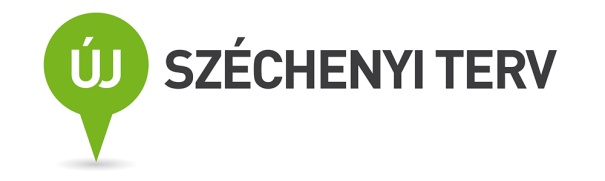 PÁLYÁZATI FELHÍVÁS ÉS ÚTMUTATÓaKörnyezet és Energia Operatív ProgramHelyi hő és hűtési igény kielégítése megújuló energiaforrásokkalc.pályázati konstrukcióhozKódszám:KEOP-2011-4.2.0/AÉrvényes: 2011. február 10-től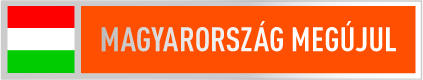 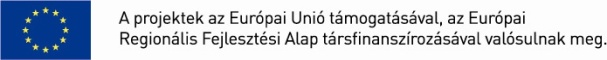 TartalomjegyzékA. A támogatás célja ÉS HÁTTERE	4A1. Alapvető cél és háttér-információ	4A2. Részcélok	5A3. Rendelkezésre álló forrás	6A4. Folyamatleírás	6B. Pályázók köre	8B1. Jogi forma	8B2. Méret	8B3. Székhely	8B4. Iparág	9B5. Típus/karakter	9B6. Egyéb kizáró okok	9C. A PÁLYÁZAT tartalMA	11C1. Támogatható tevékenységek köre	11C2. Nem támogatható tevékenységek köre	12C3. Elszámolható költségek köre	13C4. Nem elszámolható költségek köre	16C5. Illeszkedési előírás (regionális, helyi tervekhez)	16C6. Projekt iparági korlátozás	17C7. Projekt területi korlátozása	17C8. A projekt megkezdése	17C9. A projekt befejezése és a pénzügyi elszámolás végső határideje	18C10. Fenntartási kötelezettség	19C11. Egyéb korlátozások és feltételek a projekt tartalmával kapcsolatban	20D. Pénzügyi feltételek és állami támogatási szabályok	23D1. Támogatás formája és szabályrendszere	23D2. Támogatás mértéke	25D3. Támogatás összege	26D4. Az önrész összetétele	26D5. Egyéb pénzügyi eszközök	28D6. Biztosítékok köre	28D7. Egyéb feltételek	32D8. Közbeszerzési feltételek	32D9. Tájékoztatás és nyilvánosság biztosításával kapcsolatos feltételek	33E. Kiválasztási kritériumok	33E1. Monitoring mutatók	43F. Adminisztratív információk	44F1. A pályázati kiírás felfüggesztése és megszüntetése	44F2. A pályázatok benyújtásának módja, helye és határideje	44F3. A pályázat benyújtásával kapcsolatos gyakorlati tudnivalók	45F4. A projektkiválasztás folyamatának bemutatása (eljárásrend)	45F4.1. Érkeztetés	45F4.2. Jogosultság és teljesség vizsgálata	46F4.3. A jogosultsági és teljességi hiánypótlás rendje	46F4.4. Befogadás (pályázat jogosultságának és teljességének való megfelelés)	47F4.5. Tartalmi értékelés	47F4.6. Döntés	47F4.7. A Támogatói Okirat megkötésének feltételei	47F4.8. A pénzügyi elszámolás, finanszírozás folyamata	49F4.9. A monitoring adatok szolgáltatásának rendje és előrehaladási jelentések	51F4.10. Helyszíni szemle és ellenőrzések	52F5. Panaszkezelés	53F.6 	Vonatkozó jogszabályok indikatív	54F.7	Fogalomjegyzék	56F 8. Pályázati útmutató mellékletei	62F 9.	 A pályázó által csatolandó mellékletek listája	63A támogatás célja ÉS HÁTTEREA KEOP 2009 4.2.0/A pályázati konstrukció a kisebb bekerülési költségű, 1-50 millió forint támogatásban részesülő, műszaki szempontból jól tipizálható megújuló energiaforrás-hasznosító technológiák (napkollektorok, biomassza kazánok, hőszivattyúk) gyors lefutású, automatizált elbírálási rendszeren keresztül történő támogatását szolgálja elsősorban a KKV-k és költségvetési szervek számára, növelve ezzel a megújuló energiaforrások felhasználást, csökkentve a hagyományos energiahordozók felhasználását és az üvegházhatású gázok kibocsátását. Pályázat nyújtható be mind meglévő rendszerek energiaforrás-váltására, mind új igény kielégítéséhez kapcsolódó fejlesztéshez.A pályázati felhívás és útmutató a Kormány által elfogadott 2011-2013-es időszakra vonatkozó Környezet és Energia Operatív Program akciótervei alapján kerültek kidolgozásra.A pályázati felhívás egységcsomag 16 dokumentumot tartalmaz, melyek alapján a pályázónak a rendelkezésére bocsátott mintadokumentációt felhasználva kell az egyszerűsített pályázati anyagot benyújtatnia. A pályázati egységcsomag dokumentumai a következők: Pályázati felhívás és pályázati útmutató,Pályázati adatlap és II. Pályázati adatlap útmutatóIII. Támogatói Okirat minta és Általános Szerződési FeltételekIV. Eszközbeszerzésre irányuló ajánlatkérési/közbeszerzési mintaV. Eszközbeszerzésre irányuló feltételes szerződés-mintaVI. Energetikai auditminta: tartalmi és formai elemeiVII. Auditorral szemben támasztott követelményekVIII. Energetikai Tanúsítvány mintaIX. Auditjelentés kísérő lap mintaX. Kivitelezői nyilatkozatXI. ZPEJ kísérő auditigazolás mintaXII. Egyszerűsített energetikai mellékletXIII. Az de minimis támogatás igénybevételének szabályai XIV. Tervezett költségvetésXV. Előlegről szóló nyilatkozatA pályázati felhívás és útmutató tartalmazza a pályázáshoz szükséges feltételeket, míg a Támogatói Okirat minta és Általános Szerződési Feltételek a megvalósításra vonatkozó, általános jogokat és kötelezettségeket összegzi. Egyéb, a pályázati felhívás és útmutatóban nem szabályozott kérdésben, a jogszabálygyűjteményben felsorolt jogszabályokat kell alkalmazni. Jelen pályázati útmutató 2011. február 10-től a visszavonásig vagy módosításig érvényes.Alapvető cél és háttér-információA megújuló energiák abszolút felhasználásának és arányának növelése egyaránt stratégiai prioritás, mivel Magyarország energia-felhasználásában részarányuk jelenleg viszonylag alacsony, és e mellett a hazai fosszilis energiahordozó készlet és termelés is korlátozott, így az ország importfüggősége az elsődleges (primer) energiahordozók (uránérc, földgáz, kőolaj) tekintetében nagyon magas, meghaladja a hazai energiaszükséglet 75%-át. A megújuló energiaforrások elterjesztésének célkitűzése illeszkedik az Európai Unió  éghajlatváltozási és energiapolitikai integrált javaslatcsomagjának alapvető célkitűzéseihez is, mely egyszerre célozza meg az éghajlatváltozás elleni harcot az unió energiabiztonságának  növelését és versenyképességének fokozását. A megújuló energiahordozók hasznosítása egyszerre energiapolitikai, versenyképességi, környezetvédelmi, vidékfejlesztési kérdés, ennek megfelelően a felhasználásuk növelésére vonatkozó elképzeléseknek egyidejűleg kell megfelelniük hatékonysági, fenntarthatósági, műszaki/technológiai, szociálpolitikai szempontoknak. Jelen KEOP koncepció is a fentiek figyelembevételével készült.A KEOP egyik kiemelt célkitűzése – összhangban a hazai és az EU energiapolitikával – a környezeti szempontok érvényesítése a gazdasági fejlődésben. Ennek is feltétele a megújuló energiaforrások nagyobb arányú felhasználása, a társadalom és a környezet harmonikus viszonyának kialakítása, a hazai energiahordozó forrásszerkezet kedvező befolyásolása a hagyományos energiaforrások felől a megújuló energiaforrások irányába való elmozdulás elősegítésével.„A helyi hő és hűtési igény kielégítése megújuló energiaforrásokkal” elnevezésű konstrukció általános célja a kisebb környezeti terheléssel járó megújuló energia alapú energiatermelés elterjesztése elsődlegesen a KKV szektorban és a költségvetési szerveknél. Jelen pályázati konstrukcióban a kisebb összegű (1-50 millió forint támogatásban részesülő) és jól tipizálható megújuló energia alapú beruházások támogatásának egyszerűsítése érdekében, a beérkezett pályázatok automatikus értékelési - eljárási rendszer keretében kerülnek feldolgozásra, azaz csak jogosultsági és teljességi kritériumok alapján dönt a támogató a támogatás odaítéléséről. A konstrukció célja, a megújuló energiaforrások kiaknázásának fokozására irányuló eszközbeszerzések támogatása vissza nem térítendő támogatás formájában. A sikeres pályázat alapfeltétele, hogy a támogatási igénye 1 és 50 millió Ft közé essen. A pályázati kiírás által szabott feltétel, hogy a pályázó a pályázat összeállítása előtt energiaauditot és tanúsítást végeztessen el, (kivétel, ha a pályázat tárgya használati melegvíz előállító rendszerek kibővítése napenergiát hasznosító technológiával, illetve ha gazdasági termelő folyamat közvetlen hőigénynek kielégítésére irányul a pályázat), mivel majd az ebben szereplő javaslatnak megfelelő eszközbeszerzésre jogosult pályázatot benyújtani. Pályázat nyújtható be mind meglévő rendszerek energiaforrás-váltására, mind új igény kielégítéséhez kapcsolódó fejlesztéshez.A konstrukció ösztönözni és támogatni kívánja a helyi energiaigényt, megújuló energiaforrásokból kielégítő eszközbeszerzések megvalósulását, melyek érdekében jelen konstrukció keretében támogathatott technológiák a következőek:napkollektoros rendszerekszilárd biomassza (apríték, pellet, darabosfa, faelgázosító) kazánokhőszivattyús rendszerek telepítése.A konstrukció eljárásrendjében és eszközeiben újszerű kezdeményezésnek számít, mivel lényesen leegyszerűsíti a pályázói feladatokat, követelményeket, mintadokumentációt használ, és lerövidíti a döntési eljárást. Sikeressége esetén az Irányító Hatóság további technológiák esetében is megvizsgálja ezek alkalmazhatóságát.RészcélokJelen pályázati kiírás esetében nem értelmezett.Rendelkezésre álló forrás A pályázat meghirdetésekor a támogatásra rendelkezésre álló tervezett keretösszeg 3 milliárd forint. Jelen pályázati kiírás támogatási forrását az Európai Regionális Fejlesztési Alap és a Magyar Köztársaság költségvetése társfinanszírozásban biztosítja.Folyamatleírás A fejlesztésnek reális energiafelhasználási és megtakarítási számításokra kell épülnie, melyet energetikai auditornak kell elvégeznie, és a fejlesztés megvalósulása után a pályázat záró jelentésében jóváhagynia. Ezért amennyibenI) épület fűtési hőigény kielégítése történik, energetikai auditáltatás és épületenergetikai tanúsítvány készítetése szükséges.II) gazdasági – termelési folyamat közvetlen hőigénye kerül kielégítésre, elegendő az energetikai audit elvégzése. III) használati melegvíz igény kielégítés történik napkollektoros rendszerrel, nem szükséges sem a teljeskörű energetikai audit, sem a tanúsítvány. Minden esetben szükség van a projekt zárójelentés (ZPEJ) auditor általi jóváhagyására, (XI. melléklet).1. lépés: Ajánlatkérés/közbeszerzés: Az „E” fejezet szakmai jogosultsági kritériumai részében megadott műszaki paraméterek és kivitelezési feltételeknek megfelelő ajánlati felhívást (IV. melléklet) kell közzétenni, mely alapján (legalább 3 db) ajánlatot kell bekérni, melynek meglétét és megfelelőségét az auditor ellenőrzi, vagy amennyiben a pályázó közbeszerzés köteles, és az eszköz meghaladja az eszközbeszerzési közbeszerzési értékhatárt, feltételes közbeszerzést kell lebonyolítania. Az ajánlatkérés/feltételes közbeszerzés alapján feltételes eszközbeszerzési szerződést kell kötni (V. melléklet). A pályázat beadásakor mellékelni kell a nyertes ajánlatot, valamint az eszközbeszerzésre irányuló feltételes eszközbeszerzési szerződést is. 2. lépés: Energetikai igény/veszteség feltáró vizsgálat Amennyiben fűtési illetve használati melegvíz igény kielégítése vagy gazdasági termelési folyamat hőigényének kielégítése történik a pályázati kiírás által szabott feltétel, hogy a) meglévő hőigény kielégítése esetén a pályázó rendelkezzen a VI. sz. melléklet alapján elvégzett veszteségfeltáró vizsgálattal (energia audittal), valamint a 7/2006 (V.24.) TNM rendelet szerint elkészített épületenergetikai számítással, b) új hőigény kielégítése esetén a tervezett és pályázott technológia jóváhagyásával. Az auditornak minden esetben jóvá kell hagynia a választott technológiát. Audit tartalmát és költségeinek elszámolhatóságát lásd: C3.1. fejezetben, az audit jelentés formáját az VI sz. melléklet, az auditorok iránt támasztandó követelményeket a VII. sz. melléklet tartalmazza. A pályázónak az auditjelentés kísérőlapját (IX. melléklet) nyomtatott formában is, magát az auditjelentést csak elektronikus formában kell megküldenie Közreműködő Szervezet részére.Csak, és kizárólag az audit jelentésben jóváhagyott eszközbeszerzésre lehet pályázatot benyújtani.Amennyiben csak használati melegvíz-igény kielégítése történik, az auditjelentés (VI. melléklet) nem szükséges, csak az auditjelentés kísérőlapja.3. lépés: Épületenergetikai számítás: A pályázattal együtt be kell nyújtani a 7/2006 (V.24.) TNM rendelet szerint készített épületenergetikai számítást. A számítást a pályázat tárgyát képező teljes épületre el kell végezni. A számítás által igazolni kell, hogy az épület fajlagos hőveszteség tényezője megfelel a 7/2006 (V.24.) TNM rendelet szerinti követelményértéknek.Amennyiben kizárólag használati melegvíz-igény kielégítése vagy gazdasági termelési folyamat hőigényének kielégítése történik, a 7/2006 (V.24.) TNM rendelet szerinti számítás elvégzése nem szükséges.Amennyiben kizárólag használati melegvíz-igény kielégítése vagy gazdasági termelési folyamat hőigényének kielégítése történik, a 7/2006 (V.24.) TNM rendelet szerinti követelményértékeknek való megfelelés nem feltétele a pályázat támogatásának.4. Lépés: Pályázat benyújtása/támogatási döntés: a pályázati anyagot az összes (F.8 fejezet szerinti) kötelező melléklettel és nyilatkozattal (adatlap + X. melléklet) együtt kell benyújtani. Formai megfelelés esetén a pályázó értesítést kap, és kiküldésre kerül a Támogatói Okirat. 5. Lépés: a projekt megvalósítása: A Támogatói Okirat kézhezvétele után (Közreműködő Szervezet és a kedvezményezett között támogatási jogviszony keletkezik) a feltételes vállalkozási szerződés életbe lép, a kivitelezés megkezdhető, amennyiben a kivitelezői nyilatkozatot (F8 fejezet, X. melléklet) a kivitelező aláírta. 6. lépés: Záró hitelesítés/felülvizsgálat: A projekt befejezésekor, a Záró Projekt Jelentéshez (ZPEJ) csatolni kell az auditor által aláírt ZPEJ kísérő auditigazolást (XI. melléklet szerint), amely igazolja, hogy valóban az a fejlesztés történt-e meg, ami a támogatott pályázat tárgya volt. E teljesítés igazolásra a használati melegvíz igény kielégítést célzó projektek esetében is szükség van!7. lépés: Épületenergetikai tanúsítvány: A projekt befejezésekor el kell készíteni a 176/2008 (VI.30.) kormányrendelet szerint meghatározott épületenergetikai tanúsítványt. A tanúsítvány másolatát a Záró Projekt Jelentéssel együtt (ZPEJ) kell benyújtani a Közreműködő Szervezet részére. A VIII. számú mellékletben található az Energetikai minőségtanúsítvány minta.Amennyiben kizárólag használati melegvíz-igény kielégítése vagy gazdasági termelési folyamat hőigényének kielégítése történik, a 7/2006 (V.24.) TNM rendelet szerinti számítás elvégzése, valamint az Épületenergetikai Tanúsítvány kiállítása nem szükséges.8. lépés: Elszámolás benyújtása a Közreműködő Szervezethez, mely alapján megtörténik a kifizetés. 9. lépés: A Záró Projekt Jelentés Közreműködő szerv általi jóváhagyása után a projekt a 3 illetve 5 éves fenntartási időszakba lép.Pályázók köre Jogi formaJelen pályázati kiírás keretében az alábbi szervezetek pályázhatnak:VÁLLALKOZÁS (1, 2)Jogi személyiségű vállalkozás (1)Kivéve lakásszövetkezetek és mezőgazdasági szövetkezetekJogi személyiség nélküli vállalkozás (2)KÖLTSÉGVETÉSI SZERV (3)Költségvetési szerv és intézménye (3)NONPROFIT SZERVEZET (5, 6)Jogi személyiségű nonprofit szervezet (5)Kivéve pártokKivéve jogi személyiség nélküli nonprofit szervezet (6)ÁTMENETI ÉS TECHNIKAI BESOROLÁSOK (7,8,9) Egyéb gazdasági szervezet (7)Kivéve 7.3 megszűnt gazdálkodási forma (7.3)Egyéni (nem piaci) gazdasági tevékenység (8) Technikai kóddal rendelkezők (9)Valamint:- Közoktatási feladatok ellátásában közreműködő intézmények: A 20/1997 II.13 Korm. rendelet alapján közoktatási intézménytörzs, amely OM azonosítóval  rendelkezik.- A felsőoktatásról szóló 2005. évi CXXXIX. Törvény 1. számú mellékletében felsorolt felsőoktatási intézmények.Jelen konstrukció keretében konzorciumok nem pályázhatnak. MéretJelen pályázati kiírás esetében nem értelmezett. SzékhelyMagyarországon székhellyel, vagy az Európai Gazdasági Térség területén székhellyel és Magyarországon fiókteleppel rendelkező szervezet pályázhat. De a projekt megvalósítási helyszíne nem lehet a Közép-Magyarországi Régió. IparágNem részesülhet támogatásban olyan szervezet, amely a jóváhagyott, utolsó éves beszámoló vagy SZJA-/EVA bevallás alapján meghatározott nettó árbevételének vagy bevételének több mint 50%-át mezőgazdasági tevékenység (TEÁOR szám: 01.11-03.22) teszi ki.Típus/karakterJelen pályázati kiírás esetében nem értelmezett.Egyéb kizáró okok Adminisztratív feltételek: Nem nyújtható támogatás azon pályázó részére,aki, vagy amely lejárt esedékességű köztartozással rendelkezik – a köztartozás megfizetéséig – valamint, amely felszámolási eljárás, csőd-, végelszámolási, illetve adósságrendezési eljárás alatt áll;aki, vagy amely az államháztartás működési rendjéről szóló 292/2009. (XII. 19.) Korm. rendelet (Ámr.) 120. § (2)  bekezdésben meghatározott kizáró okok hatálya alatt áll;aki, vagy amely nem felel meg az államháztartásról szóló 1992. évi XXXVIII. törvény (Áht.)15. §-ban előírt, rendezett munkaügyi kapcsolatok törvényben meghatározott követelményeinek;akit vagy amelyet a támogatás iránti pályázat benyújtását megelőző két naptári éven belül az államigazgatási szerv határozatával vagy annak bírósági felülvizsgálata esetén a bíróság munkavállalók bejelentés nélküli vagy munkavállalási engedély nélküli foglalkoztatása miatt jogerősen bírság megfizetésére kötelezett;aki vagy amely az itt felsorolt, a projekt megvalósításának elindításához szükséges legalább elvi szintű engedélyek közül a relevánsakkal nem rendelkezik: környezetvédelmi és építési engedélyek, hőszivattyús projekt esetén vízjogi létesítési/bányakapitánysági engedély. A végleges, jogerős engedélyeket (amennyiben nem kerültek benyújtásra), továbbá minden egyéb (az előzőekben fel nem sorolt), a projekt megvalósításának elindításához szükséges engedélyeket legkésőbb az első kifizetési kérelemig szükséges benyújtani (amennyiben a pályázó előleg igénylését tervezi, minden, a projekt megvalósításának elindításához szükséges engedélyt csatolni kell a pályázathoz!)akivel, vagy amellyel szemben a pályázat benyújtását megelőző három naptári éven belül a bíróság jogerősen megállapította – a jogi személlyel szemben alkalmazható büntetőjogi intézkedésekről szóló 2001. évi CIV. törvénnyel összhangban – bűncselekmény elkövetését;akivel, vagy amellyel szemben a tisztességtelen piaci vagy versenykorlátozás tilalmába ütköző magatartást jogerősen megállapították – az 1996. évi LVII. törvény alapján – a pályázat benyújtását megelőző három naptári éven belül;a 292/2009. (XII. 19.) Korm. rendelet (Ámr.) értelmében a pályázat befogadásának feltételeként nem tesz írásbeli nyilatkozatot annak tudomásul vételéről, hogy lejárt esedékességű, meg nem fizetett köztartozás esetén a pályázót a köztartozás megfizetéséig a támogatás nem illeti meg, az esedékes támogatások folyósítása felfüggesztésre, illetve visszatartásra kerül;akivel szemben a közpénzekből nyújtott támogatások átláthatóságáról szóló 2007. évi CLXXXI. törvény 6. § (1) bekezdése szerinti összeférhetetlenség fennáll, valamint a 8.§ szerinti érintettségét megalapozó körülményre vonatkozó közzétételi kötelezettségének határidőn belül nem tett eleget. aki, vagy amely a 292/2009.(XII.19.) Korm. rendelet (Ámr.) értelmében a pályázat befogadásának feltételeként nem tesz írásbeli nyilatkozatot ahhoz történő hozzájárulásáról, hogy a a Kincstár által mindenkor működtetett monitoring rendszerhez a jogszabályban meghatározott jogosultak, valamint az Állami Számvevőszék, a Kormányzati Ellenőrzési Hivatal, a Pénzügyminisztérium és a csekély összegű támogatások nyilvántartásában érintett szervek hozzáférhessenek; akiről, vagy amelyről hitelt érdemlően bebizonyosodik, hogy a pályázat szakmai, pénzügyi tartalmát érdemben befolyásoló valótlan, hamis adatot szolgáltatott a pályázat benyújtásakor;b) A pályázó gazdálkodására vonatkozó feltételek:Nem nyújtható támogatás azon pályázó részére, akinek, vagy amelynek a saját tőkéje a törzstőke (alaptőke) a gazdasági társaságokról szóló 2006. évi IV. törvényben előírt legkisebb mértéke alá csökkent. A PÁLYÁZAT tartalMATámogatható tevékenységek köreJelen pályázati konstrukció esetében az alábbi eszközök beszerzésére, valamint a hozzá kapcsolódó felmérési, beszerelési, bontási, kivitelezési költségekre, lehet pályázni: napkollektor, biomassza kazán, és hőszivattyús rendszerekre, ezek telepítésére, az energetikai auditra, valamint a szükséges tanúsítások megszerzésére. Az előzetes energetikai audit és a szükséges tanúsítások előkészítési tevékenységeknek számítanak, így ezen projektelemek költségei jelen pályázati útmutató C.3.1. pontja szerint „A projektelőkészítés során elszámolható költségek” között számolhatók el. A beruházás megvalósulása után, a projekt záró projekt előrehaladási jelentéshez csatolandó auditori ellenjegyzés (XI. melléklet szerint) a projekt megvalósításához tartozó elszámolható költség.Amennyiben a kedvezményezett az adott projektje kapcsán a közösségi jog szerinti vállalkozás, és ezáltal az igényelt támogatás állami támogatásnak minősül, akkor vonatkozik rá A Környezet és Energia Operatív Program prioritásaira rendelt források felhasználásának részletes szabályairól és egyes támogatási jogcímeiről” szóló 9/2010. (I. 21.) NFGM  rendelet. A jelen útmutató, ezen kedvezményezettekre vonatkozó szabályokat a D1. fejezet külön kiemeli.Támogatható tevékenységek Fűtési energiaigény részbeni vagy teljes kielégítése megújuló energiaforrásbólKötelező elemek: energetikai audit elvégzése projekt-megvalósítás előtt és auditori ellenjegyzés a megvalósulás utánépületenergetikai számítás elkészítése és az épületenergetikai tanúsítvány kiállítása Választható elemek:Napkollektor rendszer telepítése Szilárd biomassza alapú energetikai rendszer kialakítása Hőszivattyús rendszerek telepítéseHasználati melegvízigény részbeni vagy teljes kielégítése megújuló energiaforrásbólKötelező elemek: energetikai auditori ellenjegyzés a megvalósulás után (XI. melléklet szerint)Választható elemek:Napkollektor rendszer telepítése Szilárd biomassza alapú energetikai rendszer kialakítása Hőszivattyús rendszerek telepítése Gazdasági-termelési folyamat közvetlen hőigényének részbeni vagy teljes kielégítése megújuló energiaforrásból Kötelező elemek: energetikai audit elvégzése projekt-benyújtás előtt és auditori ellenjegyzés a megvalósulás utánVálasztható elemek:Napkollektor rendszer telepítése Szilárd biomassza alapú energetikai rendszer kialakítása Hőszivattyús rendszerek telepítése4. Villamosenergia termelés napelemes rendszer segítségévela. Kötelező elemek:i. auditori nyilatkozat a projekt megvalósulása után 					b. Választható elem:						i. Napelemes rendszer telepítéseA támogatható eszközök minimálisan elvárt műszaki és egyéb jellemzőit az E fejezet „Szakmai jogosultsági kritériumai” tartalmazzák.Tevékenységek kombinálása:Egy pályázat keretében több tevékenység, kombináltan is pályázható (több választható elem), mely esetben a választható elemek mindegyikére külön-külön egyszerűsített energetikai mellékletet, de csak egy összevont költségvetést kell benyújtani. Az egyes technológiáknak meg kell felelniük az „E” fejezet kiválasztási kritériumainak. A tevékenységek együttes támogatási igénye nem haladhatja meg a D3 fejezetben meghatározott 50 millió forintot.Nem támogatható tevékenységek köreHasábfát hasznosító tüzelőberendezések beépítése nem támogatható! Levegő-levegő hőszivattyús rendszerek telepítése nem támogatható!A C1 pontban szereplő tevékenységeken/eszközökön kívül semmilyen egyéb tevékenység nem támogatható.Jelen konstrukció keretében nem támogathatóak használt eszköz beszerzésére irányuló, vagy nem a megadott szerződésminta szerinti eszközbeszerzések.Nem támogathatók a 1080/2006/EK rendelet 7. cikk (2) bekezdésében meghatározott lakásberuházási tevékenységek.Elszámolható költségek köre Kizárólag a C.1 pont felsorolásban szereplő tevékenységhez és eszközökhöz kapcsolódó költségek vehetők figyelembe.Az elszámolható költségekre vonatkozó általános feltételek: Elszámolni kizárólag a végérvényesen a kedvezményezettet terhelő, ténylegesen felmerült költségeket lehet, melyek számlával, bevallással, egyéb hiteles számviteli vagy egyéb belső bizonylattal igazolhatóak. Elszámolni azokat a költségeket lehet, melyek közvetlenül kapcsolódnak a támogatott projekt tevékenységéhez, nélkülözhetetlenek annak elindításához és/vagy végrehajtásához, szerepelnek a projekt elfogadott költségvetésében (XIV. melléklet szerint), illetve annak hatályos módosításában. A költségszámítás alapjául szolgáló egységárak nem haladhatják meg az E fejezet szakmai jogosultsági kritériumai között megadottakat. A projekt költségvetésének  (XIV. melléklet szerint) megfelelően részletezettnek és ily módon ellenőrizhetőnek kell lenni ahhoz, hogy meghatározható legyen az elszámolható költségek besorolása.A Pályázati Útmutató D1 fejezete szerinti „közösségi jog szerinti vállalkozások” esetében alkalmazni kell 9/2010. (I.21.) NFGM rendelet által összefoglalt állami támogatási szabályrendszert. E szerint a következő típusú „állami támogatás” igénybevételére van lehetőség: de minimis  támogatás, regionális beruházási támogatás. Az állami támogatás szabályrendszere az útmutató D1 pontjában kerül részletesen kifejtésre, azonban a közcélú illetve „állami támogatásnak” minősülő esetekben az elszámolható költségek köre között nincsen különbség.A pályázati kiírás kereteit meghatározó 16/2006 (XII. 28.) MeHVM-PM rendelettel, valamint 281/2006 (XII. 23.) Kormányrendelet elszámolható költségekre vonatkozó szabályainak megfelelően megkülönböztetjük az ún. költségkategória és az ún. projektelem fogalmakat.Költségkategóriák:(A 16/2006 (XII. 28.) MeHVM-PM rendelet 17§. (2) bekezdése szerint a kedvezményezett a támogatási szerződés (Támogatói Okirat) módosítását köteles kezdeményezni, ha a projekt összköltségének összesen 20%-át meghaladóan változik a költségek költségkategóriák szerinti bontása a támogatási szerződésben (Támogatói Okiratban) rögzítetthez képest.)Jelen pályázati kiírásban a következő költségkategória értelmezhető:Projektelemek:(A 281/2006 (XII. 23.) Kormányrendelet 19§. (5) bekezdése szerint egyes projektelemekre a (4) bekezdésben foglalt finanszírozási formák (utófinanszírozás, szállítói finanszírozás) alkalmazhatók.)Egy projektelemre csak egy finanszírozási mód választható. Az egyes projektelemekhez választható finanszírozási módokat a pályázati útmutató mellékletében található táblázat foglalja össze.Projektelemek listája:Projekt-előkészítés  9. Közbeszerzési költségek 10. Tanulmányok és vizsgálatok elkészítése 14. Egyéb Projekt-megvalósítás  6. Eszközbeszerzés10. Tanulmányok és vizsgálatok elkészítése 13. Tájékoztatás, nyilvánosságSzállítói finanszírozású projektelemek esetében kizárólag az első kifizetési kérelem keretében számolhatók el a szállítónak már kifizetett költségek (utólagos megtérítés esete).Azon projektelemekre, melyekre a kedvezményezett utófinanszírozást választott, támogatási előleg vehető igénybe az Ámr.-ben meghatározottak szerint.Az elszámolható költségek kizárólag a kedvezményezett által le nem vonható ÁFÁ-t tartalmazhatják. A kedvezményezett által levonható ÁFA elszámolására nincs lehetőség!Amennyiben az ÁFA levonható, nem számolható el még abban az esetben sem, ha a kedvezményezett ténylegesen nem él a visszaigénylés lehetőségével. Nem egyértelmű helyzetekben célszerű az illetékes APEH igazgatóság nyilatkozatának előzetes kikérése.C3.1 A projekt előkészítés során elszámolható költségek köreA projekt előkészítésével kapcsolatos költségek összege nem haladhatja meg a projekt tervezett összes elszámolható költségének 6%-át. A költségek felmerülésének legkorábbi időpontja 2007. január 1.A projekt előkészítési költségekre csak de minimis támogatás nyújtható, amennyiben a KEOP forrásból nyújtott támogatás „állami támogatás” hatálya alá esik és nem a projekt által létrejövő tárgyi eszköz bekerülési értékének része.Tárgyi eszközök / Ingatlanok, Gépek, műszaki és egyéb berendezések költségkategória 10. Tanulmányok és vizsgálatok elkészítése Audit / tanúsítás költségei:A projekt keretében lefolytatott audit és tanúsítás az elszámolható beruházási költség max. 4%-a, de nem több, mint 3 millió Ft lehet. A lefolytatandó épületenergetikai auditnak fel kell tárnia, hogy az épületnek milyen hőigénye van és milyen hőveszteségek vannak, valamint a pályázó által pályázni kívánt eszközök javasoltak –e beépítésre, megfelelnek-e az „E” fejezet szakmai jogosultsági kritériumainak. Amennyiben a pályázat tárgya kizárólag használati melegvíz előállító rendszerek kialakítása/bővítése megújuló energiával, akkor nincsen szükség a VI. melléklet szerinti teljes körű auditra. Ebben az esetben az auditra elszámolható költség maximum 150 000 Ft+ÁFA. Az auditjelentés kötelezően alkalmazandó formáját a Pályázati Útmutató VI. számú melléklete, az auditjelentés kísérő lapjának kötelezően alkalmazandó formáját a Pályázati Útmutató IX. számú melléklete tartalmazza. Az audit készítővel és a tanúsítás készítővel szemben támasztott követelményeket a pályázati útmutató VII. számú melléklete tartalmazza.14. Egyéb Engedélyek, hatósági díjak, egyéb adók és illetékek költségei.9. Közbeszerzési költségekKözbeszerzési szakértői díjak.C3.2 A projekt megvalósítás során elszámolható költségek köreTárgyi eszközök /   Gépek, műszaki és egyéb berendezések költségkategória A költségkategória keretében elszámolható projektelemek:EszközbeszerzésÚj eszköz beszerzése támogatható, mely megjelenik a kedvezményezett tárgyi eszköz leltárában.Elszámolható költségként jelenik meg a műszaki és egyéb berendezések, gépek beszerzésének költsége, telepítése, valamint ezek rendeltetésszerű használatbavétele érdekében az üzembe helyezés költsége. A pályázati útmutató C1 fejezetében említett választható elemek megvalósításakor elszámolható költségek:I. Napkollektor rendszer telepítése esetén elszámolható költségek Napsugárzás energiatartalmát felvevő berendezés és kapcsolódó szerkezeti elemek, használati melegvíz és/vagy fűtési rendszerhez, és/vagy gazdasági termelési folyamathoz való kapcsolódáshoz, rendszerben működéshez szükséges eszközök, hőtároló berendezések, szabályozás elemeinek vásárlása és telepítése. II. Szilárd biomassza alapú energetikai rendszer kialakítása esetén elszámolható költségek Hasznosító kazán, ennek kapcsolása használati melegvíz és fűtési rendszerhez szükséges eszközök, berendezések és építmények, füstgáz leválasztó, kéményrendszer, hamukihordó, a tüzelőanyag raktározásához, átmeneti raktározásához szükséges nem építmény jellegű elemek, valamint kizárólag a tüzelőanyag mozgatására használható szükséges gépek és berendezések beépítése. Automatikus tüzelőanyag adagoló.III. Hőszivattyús rendszerek telepítése esetén elszámolható költségekHőszivattyús rendszer kialakítása, talajszondák és talajkollektorok telepítése, a beüzemeléshez szükséges mérések, hőfogyasztókhoz való kapcsolódás, hőszivattyú telepítése, hőszivattyú és szondák/kollektorok kapcsolódása, hőszivattyú villamos energia hálózathoz kapcsolódása, a hőszivattyút ellátó villamos energia körön külön villamos fogyasztásmérő beszerzése és felszerelése; a havi villamos energia fogyasztási adatokat rögzítő mérőeszköz beszerzése és felszerelése, a külső hőmérséklet mérő és rögzítő berendezés beszerzése és felszerelése. Valamennyi választható elem esetében kizárólag a hőtermelői oldal támogatható! (hőszivattyús rendszerek esetén: a hőszivattyú szekunder csonkjáig, biomassza kazán-rendszer esetén: a biomassza -kazán szekunder csonkjáig, napkollektoros rendszer esetén: a hőtároló kimenő csonkjáig+szabályzáshoz szükséges eszközök támogathatók). Elszámolhatóak a szabályozáshoz és méréshez szükséges eszközök.Az Eszközbeszerzéshez kapcsolódó költségekre csak és kizárólag regionális beruházási támogatás nyújtható, amennyiben a KEOP forrásból nyújtott támogatás „állami támogatás” hatálya alá esik.13. Tájékoztatás, nyilvánosságTájékoztatással és nyilvánossággal kapcsolatos kötelező feladatok költségei számolhatók el az előírások figyelembe vételével. A tájékoztatás, nyilvánossággal kapcsolatos költségekre csak és kizárólag de minimis támogatás nyújtható, amennyiben a KEOP forrásból nyújtott támogatás „állami támogatás” hatálya alá esik és az adott költség nem … a projekt által létrejövő tárgyi eszköz bekerülési értékének része. 10. Tanulmányok és vizsgálatok elkészítése ZPEJ kísérő auditigazolást (XI. melléklet szerint) Nem elszámolható költségek köre Nem számolhatók el azok a költségek, amelyek nem felelnek meg az elszámolható költségekre vonatkozó általános feltételeknek, a pályázati cél megvalósításával nincsenek közvetlen kapcsolatban, valamint az alábbi felsorolt tételek:az olyan közvetítőkkel vagy tanácsadókkal kötött alvállalkozói szerződésekkel kapcsolatban felmerült költségek, amelyekkel kapcsolatban a szerződés a kifizetést a tevékenység összköltségének a százalékos arányában határozza meg, hacsak az ilyen költségeket a kedvezményezett nem igazolja a munka vagy a szolgáltatás valóságos értékére való hivatkozással;visszaigényelhető vagy nem a végső kedvezményezettet terhelő adok (pl. a kedvezményezett által levonásba helyezhető ÁFA);a pályázatok megírásának költségei a felmerülés időpontjától függetlenül;bármilyen, 2007. január 1. előtt felmerült költség;az audit által nem alátámasztott kapacitás kiépítése;próbaüzem.Illeszkedési előírás (regionális, helyi tervekhez)Jelen pályázati kiírás esetében nem értelmezendő. Projekt iparági korlátozásJelen pályázati kiírás keretében a következő iparági korlátozások állnak fenn:Nem nyújtható regionális beruházási támogatás:az exporthoz közvetlenül kapcsolódó tevékenységekhez, valamint a kiírás nem alkalmazandó import áruk helyett hazai áru használatától függő támogatásra;a 104/2000/EK tanácsi rendelet (1) hatálya alá tartozó, halászathoz vagy akvakultúrához kapcsolódó tevékenységekhez a mezőgazdasági termékek elsődleges termeléséhez a széniparban folytatott tevékenységhezaz acéliparban folytatott tevékenységheza hajógyártásban folytatott tevékenységheza szintetikusszál-iparban folytatott tevékenységheza nehéz helyzetben lévő vállalkozásoknak.Nem nyújtható de minimis támogatás a 104/2000/EK tanácsi rendelet hatálya alá tartozó, halászathoz vagy akvakultúrához kapcsolódó tevékenységet végző vállalkozásnak;az Európai Közösséget létrehozó Szerződés I. Mellékletében felsorolt mezőgazdasági termékek elsődleges termelésével foglalkozó vállalkozásoknak;az Európai Közösséget létrehozó Szerződés I. Mellékletében felsorolt mezőgazdasági termékek feldolgozásában és forgalmazásában tevékeny vállalkozásoknak:amennyiben a támogatás összege az elsődleges termelőktől beszerzett vagy az érintett vállalkozások által forgalmazott ilyen termékek ára vagy mennyisége alapján kerül rögzítésre,amennyiben a támogatás az elsődleges termelőknek történő teljes vagy részleges továbbítástól függ;harmadik országokba vagy tagállamokba irányuló exporttal kapcsolatos tevékenységekhez, nevezetesen amikor a támogatás mértéke az exportált mennyiségekhez közvetlenül kapcsolódik; illetve értékesítési hálózat kialakításához és működtetéséhez vagy exporttevékenységgel összefüggésben felmerülő egyéb folyó kiadásokhoz kapcsolódik;amennyiben az de minimis támogatás az importáruk helyett hazai áru használatától függ.De minimis támogatással csak olyan vállalkozás támogatható, amely 2008. július 1-jén nem minősült nehéz helyzetben lévő vállalkozásnak. Projekt területi korlátozásaTámogatásra a közép-magyarországi (Budapest és Pest megye) régió területén megvalósuló fejlesztés kivételével az ország teljes területe jogosult.A projekt megkezdéseTámogatás a pályázat befogadását megelőzően megkezdett beruházáshoz nem igényelhető. A projekt előkészítése nem minősül a fejlesztés, beruházás megkezdésének, így a C3 pontban foglaltaknak megfelelően az előkészítés költségeire igényelhető támogatás, ha azok nem 2007. január 1. előtt merültek fel.  A projekt megkezdésnél figyelembe kell venni, hogy a projektnek legkésőbb a C9 pontban jelzett végső pénzügyi elszámolási határidőig meg kell valósulnia.A támogatott projektek megkezdése időpontjának minősül az első beszerzendő eszköz, berendezés, anyag, termék írásbeli megrendelése - vagy amennyiben írásbeli megrendelés nem áll rendelkezésre - a megvalósításra megkötött első szerződés megkötésének dátuma. Az ajánlatkérés és feltételes szerződéskötés nem számít a projekt megkezdésének!A projekt befejezése és a pénzügyi elszámolás végső határidejeA projekt akkor tekinthető – fizikai és pénzügyi szempontból egyaránt – befejezettnek, ha a fizikai befejezését követően a kedvezményezettnek a teljesítésről szóló utolsó beszámolóját, zárójelentését a Közreműködő Szervezet elfogadta, kifizetési igénylését jóváhagyta, és az utolsó kifizetési kérelem alapján a támogatást átutalta.A támogatás terhére az utolsó kifizetési kérelem benyújtásáig felmerült és (utófinanszírozás esetében) kifizetett költségek számolhatók el. Az utolsó kifizetési kérelem benyújtását követően keletkezett illetve (utófinanszírozás esetében) kifizetett költségre támogatás nem folyósítható. A Környezet és Energia Operatív Program szintjén az utolsó kifizetési kérelem benyújtásának legkésőbbi időpontja 2015. június 30. Nem nyújtható támogatás olyan projekthez, amely eddig az időpontig nem valósítható meg. Az ezt követően mégis felmerült valamennyi költséget a kedvezményezett saját forrásból kell, hogy állja.A projekt befejezés részletei1) A projekt fizikai megvalósítása/megvalósulásaA projekt fizikai megvalósításának/megvalósulásának napja az a nap, amelyen a Támogatói Okiratban meghatározott feladat, cél a szerződésnek megfelelően teljesült. A támogatás terhére a projekt fizikai megvalósításának/megvalósulásának határidejéig felmerült költségek számolhatók el. A projekt megvalósításának/megvalósulásának a beruházás utolsó elemének megvalósulása minősül:eszközbeszerzés esetén üzembe helyezés.A projekt fizikai megvalósításának/megvalósulásának meg kell történnie a projekt megkezdését, vagy amennyiben a projekt a Támogatói Okirat hatályba lépéséig nem kezdődött meg, a Támogatói Okirat hatályba lépését követő 12 hónapon belül. 2) A projekt fizikai befejezéseA projekt fizikailag befejezettnek tekinthető, ha a fizikai megvalósítást/megvalósulást követően a teljesülésekhez kapcsolódó ráfordítások pénzügyi teljesítése (szállítói számlák rendezése) a Kedvezményezett részéről megtörtént (a szállítói szerződésekhez kapcsolódó utolsó pénzügyi teljesítés napja minősül a projekt fizikai befejezésének), új építmény létesítéséhez kapcsolódó pályázat esetén, ha a földhivatali átvezetés a földhivatali térképen megtörtént.3) A projekt támogatási részének rendezése (a projekt befejezése) A 292/2009. (XII. 19.) Korm. rendelet (Ámr.) szerint a támogatott tevékenység akkor tekinthető befejezettnek, ha a támogatott tevékenység a támogatási szerződésben meghatározottak szerint teljesült, a megvalósítás során keletkezett számlák kiegyenlítése megtörtént, a költségvetésből nyújtott támogatással létrehozott vagy beszerzett eszköz aktiválásra került, és a kedvezményezettnek a támogatott tevékenység befejezését tanúsító, hatósági engedélyekkel és bizonylatokkal alátámasztott beszámolóját, elszámolását a támogató jóváhagyta és a költségvetésből nyújtott támogatás folyósítása az igazolt támogatás-felhasználásnak megfelelő mértékben megtörtént.Az utolsó kifizetési kérelem Közreműködő Szervezet felé történő benyújtásának határideje a Kedvezményezett részére utólag történő kifizetési módozatoknál a projekt befejezési határidejét megelőző 90. naptári nap. (Azonban, ha a megvalósítás korábban végződik, az utolsó tevékenységhez kapcsolódó pénzügyi teljesítést követő maximum 90. napon belül kell a záró kifizetési kérelmet nyújtani.)A zárójelentés Közreműködő Szervezet felé történő benyújtásának határideje mindkét esetben egybeesik az utolsó kifizetési kérelem benyújtásának időpontjával.Fenntartási kötelezettségA fenntartási időszak kezdete a projekt beruházási szakaszát lezáró zárójelentés jóváhagyásának dátuma, időtartama 5 naptári év, kis- és középvállalkozások esetén 3 naptári év.A Projekt akkor tekinthető lezártnak (az 5, illetve 3 éves fenntartási időszak vége), ha a Kedvezményezett által vállalt valamennyi kötelezettség - hatósági engedélyhez kötött tevékenység esetén a hatósági engedélyekben foglaltaknak megfelelően - teljesült, és a Kedvezményezett a kötelezettségek megvalósulásának eredményeiről szóló beszámolója (utolsó projekt fenntartási jelentés) benyújtását követően annak Közreműködő Szervezet általi jóváhagyása megtörtént, és/vagy a záró jegyzőkönyv elkészült.A projekt befejezésétől (ld. C9 3. pont) számított 5 évig (KKV-k esetén 3 évig) a Kedvezményezett éves fenntartási jelentést nyújt be, minden naptári év utolsó napjától számított 15 napon belül.Az Ámr. szerint a támogatott tevékenység akkor tekinthető lezártnak, ha a támogatói okiratban, támogatási szerződésben a befejezést követő időszakra nézve a kedvezményezett további kötelezettséget nem vállalt és a 152. § (1) bekezdésben foglalt feltételek teljesültek. Ha a támogatási szerződés a támogatott tevékenység befejezését követő időszakra nézve további kötelezettséget tartalmaz, a támogatott tevékenység akkor tekinthető lezártnak, ha valamennyi vállalt kötelezettség teljesült, és a kedvezményezett a kötelezettségek megvalósulásának eredményeiről szóló záró beszámolóját benyújtotta, és azt a támogató jóváhagyta, valamint a záró jegyzőkönyv elkészült.A projekt megvalósítása közben, illetve az azt követő 5, illetve 3 évben (fenntartási időszak) a beavatkozással érintett terület elidegenítése, használatba, haszonélvezetbe vagy haszonkölcsönbe adás esetén a Kedvezményezett köteles erről az Irányító Hatóságot értesíteni. A fenntartási időszakban a Kedvezményezett a technológia vagy a fejlesztés korszerűsítésére támogatásban nem részesülhet.A Kedvezményezettnek, valamint a támogatások lebonyolításában részt vevő szervezeteknek a projekttel kapcsolatos minden dokumentumot elkülönítetten kell nyilvántartania, és legalább 2020. december 31-ig azokat megőriznie. Az eredeti dokumentumokat a Kedvezményezett tárolja abban az esetben is, amennyiben külső projekt menedzsment szervezetet vesz igénybe.Biztosítékkal kapcsolatos kötelezettségA biztosítéknyújtási kötelezettség részletes szabályai megtalálhatók a pályázati útmutató D6-os fejezetében A D6 fejezet 1. pontja szerinti biztosítékok (pl. inkasszó jog, nyilatkozatok) a megvalósítási időszakhoz képest nem változnak. A D6 fejezet 3. pontja szerinti biztosítékok nyújtásának kötelezettsége megszűnik a projekt befejezésével együtt (lásd C9 fejezet 3. pont).Helyszíni ellenőrzés tűrési kötelezettségA Kedvezményezettnek a megvalósítás és fenntartási időszakban helyszíni ellenőrzés tűrési kötelezettsége van. Kedvezményezett köteles arra, hogy a sorra kerülő helyszíni ellenőrzésnél (281/2006. (XII.23.) Kormány rendelet 32. §.) a szükséges dokumentumok rendelkezésre bocsátásával, a szükséges információk, kért adatok megadásával, valamint a fizikai eszközökhöz való hozzáférés biztosításával segítse az ellenőrzések végrehajtását, továbbá a vizsgálat alapján készített jegyzőkönyv átvételét aláírásával igazolja. Előzetesen bejelentett helyszíni ellenőrzések esetén a Kedvezményezettnek biztosítania kell, hogy az ellenőrzések alkalmával az erre feljogosított képviselője jelen legyen.Egyéb korlátozások és feltételek a projekt tartalmával kapcsolatbanCsak olyan projektek támogathatóak, amelyek abszolút értékben csökkentik hazánk ÜHG (üvegházhatású gázok) kibocsátását.Nem nyújtható támogatás olyan beruházáshoz, amely nem járul hozzá a hazai megújuló energiaforrás hasznosítás növeléséhez.A pályázóknak vállalniuk kell, hogy együttműködnek a Nemzeti Fejlesztési Ügynökség Környezetvédelmi Programok Irányító Hatóságával (KEOP IH), a Közreműködő Szervezetekkel (KSZ) valamint az Európai Unió kijelölt hatóságaival a projekt megvalósítása során.Az eszközbeszerzésnek a pályázó által aktivált beruházás keretében kell megvalósulnia. Operatív lízing, bérlet és haszonbérlet keretében történő beszerzéshez támogatás nem igényelhető. Amennyiben a pályázó zárt végű pénzügyi lízing keretében kívánja az eszközt beszerezni, a fejlesztésnek a pályázó tulajdonszerzésével kell zárulnia úgy, hogy a pályázónak az elszámolható költségeket igazoló számlákat legkésőbb a projekt lezárásáig kell benyújtania a Közreműködő Szervezetnek. A támogatás csak a lízingcég részére fizetendő összeg tőkerésze után igényelhető.Egy pályázati évben egy pályázó több pályázatot is benyújthat, de egy projekt esetében csak egy pályázathoz nyújtható támogatás. A pályázónak a kötelező esélyegyenlőségi és fenntarthatósági adatokat meg kell adnia a pályázati adatlapon.Támogatás kizárólag új, technológiai korszerűsítést eredményező eszköz vásárlásához vehető igénybe.A pályázat kötelező mellékletét képezi az energetikai audit (csak elektronikusan csatolandó a VI. melléklet szerint, viszont nyomtatott formában csatolni kell az auditjelentés kísérő lapját a megadott IX. mellékletnek megfelelő minta szerint). A pályázat kötelező mellékleteként kell továbbá benyújtani a projekt megvalósulása előtt, a 7/2006 TNM rendelet szerint elkészített épületenergetikai számítást a projekt tárgyát képező épületről, mely igazolja, hogy az épület megfelel a 7/2006 TNM rendeletben előírt, az épület hőveszeteségtényezőjére vonatkozó követelményértéknek. A kizárólag használati melegvíz előállítására irányuló projektek esetén nem követelmény az audit, valamint az épületenergetikai számítás megléte, valamint a 7/2006 TNM rendelet követelményértékeinek való megfelelés. Gazdasági-termelési folyamat közvetlen hőigényének kielégítése esetén energetikai audittal rendelkezni kell, de a 7/2006 TNM rendelet követelményértékeinek való megfelelés nem feltétel.A projekt befejezésekor el kell készíteni a 176/2008 (VI.30.) kormányrendelet szerint meghatározott épületenergetikai tanúsítványt. A tanúsítvány másolatát a Záró Projekt Jelentéssel együtt (ZPEJ) kell benyújtani a Közreműködő Szervezet részére. A VIII. számú mellékletben található az Energetikai minőségtanúsítvány minta, melynek elkészítése szükséges. A kizárólag használati melegvíz előállítására, valamint gazdasági-termelési folyamat közvetlen hőigényének kielégítésére irányuló projektek esetén nem követelmény a tanúsítvány elkészítése. Gazdasági-termelési folyamat közvetlen hőigény kielégítése esetén energetikai audittal kell rendelkeznie.Az energetikai auditot a VII. számú mellékletében meghatározott követelményeknek megfelelő szakértővel kell elkészíttetni.Amennyiben a pályázó meghaladja a közbeszerzési értékhatárt és közbeszerzési kötelezettsége áll fenn akkor a megadott minta szerinti eszközbeszerzésre irányuló szerződés-minta (V. melléklet) megkötésére irányuló közbeszerzést kell hogy kiírjon; amennyiben nem közbeszerzés kötelezett, akkor a megadott minta alapján kell feltételes szerződést kötnie a vállalkozóval.Fűtési célú eszközbeszerzés esetén vállalkozói szerződés az auditjelentés, illetve az auditjelentés kísérő lap szerinti paraméterekkel bíró eszköz beszerzésére irányul.  Az V. mellékletnek megfelelő szerződés és a benyújtott pályázat műszaki tartalma azonos kell, hogy legyen.   A pályázat kötelező melléklete a kivitelező nyilatkozata (X. melléklet) az előírt szabványoknak való megfelelésről.A korszerűsítés eredményeként CE jelöléssel rendelkező, a MSZ-nak és a meghatározott egyéb szabványoknak  megfelelő új eszközt/berendezést épít be.A levegő hőforrással működő hőszivattyús rendszerek telepítése kizárólag abban az esetben, ha a hőforrásként használt külső levegő talajhőcserélő segítségével kerül előmelegítésre, illetve abban az esetben, ha hőforrásként az épületből mesterséges szellőzőrendszer által elszívott, távozó levegő szolgál.Talajszondás/talajkollektoros hőszivattyús rendszerek esetében a pályázat beadásának feltétele, hogy a pályázó a létesíteni kívánt talajszondákra/talajkollektorokra vonatkozólag, a területileg illetékes bányakapitányság által kiadott, hatályos létesítési engedéllyel rendelkezzen.Ásott, vagy fúrt kútból származó vízbázisra épülő hőszivattyús rendszerek esetében a pályázat beadásának feltétele, hogy a pályázó a létesíteni kívánt kutakra vonatkozólag, hatályos vízkútfúrási létesítési engedéllyel rendelkezzen.Csak olyan projektek támogathatóak, melyek megfelelnek a pályázati útmutató „E” fejezetében foglalt szakma-specifikus kritériumoknak.A következő fajlagos költségszinteknek: Napkollektoros rendszerek esetében: nettó 270 000 Ft/nmNapelemes rendszer estében beépített villamos energia igényre vetített beruházási költség: nettó 1 200 000 Ft/kW Talajszondás hőszivattyús rendszerek esetében: nettó 210 000 Ft/kWTalajkollektoros hőszivattyús rendszerek esetében: nettó 150 000 Ft/kW Nyílt vizes és egyéb hőszivattyús rendszerek: nettó 90 000 Ft/kW Biomassza kazán rendszerek esetén:  A) A mezőgazdasági gépkatalógusban szereplő termék esetén az ott megadott érték.  B): A mezőgazdasági gépkatalógusban nem szereplő termék esetén nettó 200 000 Ft/kWPénzügyi feltételek és állami támogatási szabályokTámogatás formája és szabályrendszereA Pályázó működési támogatásának nem minősülő, visszafizetési kötelezettség nélküli végleges juttatásban részesül (a támogatás formája: vissza nem térítendő támogatás).Jelen pályázati kiírás keretében támogatást elnyerő projektekre a következő két szabályrendszer vonatkozhat:Az EK Szerződés 87. cikk (1) bekezdése szerint vállalkozásnak minősülő kedvezményezettekre vonatkozó szabályok  A közösségi jog szerint vállalkozásnak minősül a kedvezményezett és ezért az állami támogatási szabályok hatálya alá esik az általa tervezett projekt, ha a pályázó:vállalkozás VAGY nonprofit gazdasági társaság, VAGY olyan nonprofit szervezet (ide nem értve a közhasznú társaságot/nonprofit gazdasági társaság), közoktatási illetve felsőoktatási intézmény, vagy az államháztartás olyan szervezete, amely a projekt eredményeit nem a részére jogszabályban meghatározott (adott esetben alapító okiratban is rögzített) szakmai alapfeladata, vagy az alapfeladatával megegyező kiegészítő tevékenysége körében, hanem kisegítő, vállalkozási tevékenységként, jövedelemszerzés céljára használja fel. Amennyiben a pályázó a közösségi jog szerinti vállalkozásnak (továbbiakban vállalkozás) minősül, akkor jelen pályázati kiírás keretében a „Környezet és Energia Operatív Program prioritásaira rendelt források felhasználásának részletes szabályairól és egyes támogatási jogcímeiről” szóló 9/2010. (I.21.) NFGM rendelet 3.§ szerinti tevékenységekre ún. állami támogatás nyújtható. A Rendelet alapján a következő állami támogatási kategóriák alkalmazhatók az egyes támogatható tevékenységek vonatkozásában: regionális beruházási támogatás [1628/2006/EK számú 2006. október 24-i Bizottsági rendelet (HL L 2006.11.1. 302/29.)] ún. pénzügyi válság kapcsán nyújtható de minimis támogatás ([85/2004. (IV. 19.) Korm. rendelet 23/A. §]  Az ún. de minimis támogatás igénybevételére a jogcímrendelet módosításának hatálybalépésével nyílik lehetőség, amelyről a KEOP IH által kiadott közlemény nyújt majd tájékoztatást.A regionális beruházási támogatásra vonatkozó legfontosabb szabályok: Regionális beruházási támogatás esetén a támogatást csak induló beruházáshoz lehet igénybe venni. Induló beruházásnak minősül a tárgyi eszközbe vagy immateriális javakba történő beruházás, amely új létesítmény felállításával, meglévő létesítmény bővítésével, egy létesítmény termelésének további, új termékkel történő diverzifikációjával, egy meglévő létesítmény teljes termelési folyamatának alapvető megváltoztatásával kapcsolatos, illetve a létesítmény felvásárlása. Helyettesítő, szinten tartó beruházás, nehéz helyzetben lévő vállalkozások, és a pályázat befogadása előtt felmerült elszámolható költségekkel rendelkező projektek (megkezdett beruházás) nem támogathatóak. A projekt előkészítése nem minősül a fejlesztés, beruházás megkezdésének. Az de minimis támogatásra vonatkozó legfontosabb szabályok: Az de minimis támogatásként nyújtott összes támogatás támogatástartalma vállalkozásonként nem haladhatja meg az ötszázezer eurónak megfelelő forintösszeget.A több részletben fizetendő támogatást az odaítélése időpontjában érvényes értékre kell diszkontálni.Egy vállalkozásnak 2008. január 1-je és 2010. december 31-e között odaítélt de minimis támogatás és csekély összegű támogatás támogatástartalma együttesen nem haladhatja meg az ötszázezer eurónak megfelelő forintösszeget.Azonos elszámolható költségek tekintetében az de minimis támogatás nem kumulálható csekély összegű támogatással.Azonos elszámolható költségek tekintetében az de minimis támogatás nem kumulálható állami támogatással, ha az ilyen jellegű kumuláció olyan támogatási intenzitást eredményezne, amely túllépi az adott állami támogatásra vonatkozóan rögzített támogatási intenzitást.De minimis támogatással csak olyan vállalkozás támogatható, amely 2008. július 1-jén nem minősült a 85/2004. Korm. rendelet 8. számú mellékletében meghatározott rendelkezések szerinti nehéz helyzetben lévő vállalkozásnak.A kedvezményezett köteles, az de minimis támogatáshoz kapcsolódó minden iratot az odaítélést követő 10. évig megőrizni és a támogatást nyújtó ilyen irányú felhívása esetén köteles azokat bemutatni.Az de minimis támogatás igénybevételéről külön útmutató áll rendelkezésre, ld. XIII. melléklet.Az EK Szerződés 87. cikk (1) bekezdése szerint vállalkozásnak nem minősülő kedvezményezettekre vonatkozó szabályok Adott támogatás abban az esetben nem minősül az EK Szerződés 87. cikk (1) bekezdése szerint állami támogatásnak amennyiben a projekt keretében az adott szervezet nem folytat olyan gazdasági tevékenységet, amely egy adott piacon termékek előállítását és/vagy szolgáltatások nyújtását foglalja magában és a projekt keretében folytatott nem gazdasági tevékenység jellege, költsége, finanszírozása egyértelműen elkülöníthető a szervezet gazdasági jellegű tevékenységétől. Támogatás mértéke Az ebben a pályázati felhívásban elnyerhető támogatás mértékének meghatározásához pedig az alábbi táblázat alkalmazandó: A támogatási programokhoz kapcsolódó visszatérítendő támogatás és/vagy kamattámogatás, energiahatékonysági hitel, fejlesztési adókedvezmény támogatástartalma az adott projekt támogatási intenzitásánál figyelembe veendő tétel, ezért a Pályázó kötelessége jelezni, amennyiben a pályázat szerinti projekt megvalósítása során visszatérítendő támogatást és/vagy kamattámogatást igénybe vesz.Kiegészítés a táblázathoz:1) A Pályázati útmutató B1 fejezete szerinti, 31 Központi költségvetési szerv és intézménye KSH kódú kedvezményezettek, valamint a nem költségvetési szerv formájában működő állami kedvezményezettnek (lásd fogalomjegyzék) (kivéve, ha a Római Szerződés 87. cikke szerinti állami támogatás hatálya alá tartoznak!) esetében a támogatás mértékének felső maximuma az elszámolható költségek 100%-a.2) A mezőgazdasági termékek feldolgozására, illetve forgalmazására vonatkozó beruházások esetén a maximális támogatási intenzitás, a bizottság 800/2008/EK rendelete értelmében, az alábbiak szerint határozandó meg: a) amennyiben a kedvezményezett kkv a támogatható költségek 50 %-a;b) amennyiben a kedvezményezett által az 800/2008/EK rendelet I. mellékletének megfelelően 	számított foglalkoztatottak száma kevesebb, mint 750 fő és árbevétele kevesebb, 	mint 200 millió euró, a támogatható költségek 25 %-a. Támogatás összege A jelen pályázat keretében elnyerhető támogatás összege minimum 1 millió, maximum 50 millió Ft lehet.  Az önrész összetételeAz önrész a projekt finanszírozásában a támogatás összegén felüli rész, amelyet a pályázónak kell biztosítania. Pályázói önrészként természetbeni hozzájárulás nem elfogadható. Az önrész saját forrásból és egyéb támogatásból tevődhet össze.Az önrészen belül saját forrásnak minősül minden olyan az alábbiakban felsorolt forrás,  amely nem az államháztartás alrendszereiből nyújtott támogatás, kivéve az államháztartás alrendszereibe tartozó támogatást igénylő, pályázó költségvetési szervnek, ezen költségvetési szerv felügyeleti szervének költségvetésében az adott célra előirányzott összeget, és az Önkormányzati Önerő Alapból a részben európai uniós forrásból finanszírozott projektek megvalósításához nyújtott támogatást A közösségi jog szerint vállalkozásnak minősülő pályázóknak legalább a projekt elszámolható összköltségének 25%-át kitevő igazolt saját forrással kell rendelkezniük, de a teljes önrész (támogatás összegén felüli rész) rendelkezésre állását igazolniuk kell.Az önrész (támogatáson felüli rész) rendelkezésre állását a pályázat benyújtásakor igazolni kell.Az ÚSZT keretében igénybe veendő támogatások esetén Központi költségvetési szerv kedvezményezettnek sem közösségi forrást, sem kapcsolódó központi költségvetési forrást nem kell terveznie. E kedvezményezettek esetén, az önrészt a Támogatói Okirat megkötése után, a Nemzeti Fejlesztési Ügynökség biztosítja.A saját forrás az alábbi elemekből állhat és rendelkezésre állása az alábbi módon igazolható:Felhívjuk a figyelmet, hogy amennyiben a saját forrás számlapénz, bankbetét, a pályázó nevére szóló értékpapír és tagi kölcsön, magánkölcsön forrás típusokból tevődik össze, úgy azok igazolásáról kiállított dokumentumoknak ugyanazon napra kell szólniuk!.A pályázó által igénybe vett összes támogatás (tehát a saját forráson felüli rész) maximális mértékénél figyelembe kell venni, hogy a támogatási intenzitás nem haladhatja meg a D2 pontban meghatározott mértéket.Egyéb pénzügyi eszközökJelen pályázati kiírás esetében nem értelmezhető.Biztosítékok köreNem kötelező biztosítékot nyújtani, amennyiben a kedvezményezett, támogatás összege nem haladja meg a 25 millió forintot. A Támogatói Okiratban vállalt kötelezettségek nem, vagy nem szerződésszerű teljesítése, illetve a Támogatói Okirattól való elállás miatt visszavont támogatás és járulékai összegének megfizetésére irányuló követelés érvényesítése érdekében a kedvezményezettnek – amennyiben, ezen kötelezettsége alól jogszabály nem mentesíti - biztosítékot kell felajánlania. A biztosítékok rendelkezésre állásáról a pályázónak - legkésőbb az első kifizetési kérelem benyújtásával egyidejűleg - gondoskodnia kell. A támogatási összeg - ideértve az előleget is - első folyósítása csak akkor engedélyezhető, ha a biztosítékok a Támogatói Okiratban foglaltak szerint rendelkezésre állnak.A biztosíték felszabadítására (megszüntetésére) akkor kerülhet sor, ha a projektet a kedvezményezett sikeresen végrehajtotta, és a fenntartási időszak végéig eredményesen, a projekt céljainak megfelelően működtette. A kedvezményezett a biztosítékok tartalmával, jogi helyzetével kapcsolatos mindennemű változást köteles haladéktalanul, de legkésőbb a változásról történő tudomást szerzést követő 3 munkanapon belül írásban bejelenteni a Közreműködő Szervezet részére. Amennyiben a kedvezményezett a támogatást felhasználta, de a projekt végrehajtása nem felel meg a Támogatói Okiratban foglaltaknak, illetve a kedvezményezett a fenntartási időszakra vonatkozó kötelezettségeinek nem tett maradéktalanul eleget, és a kedvezményezett az erre történő írásbeli felszólítás alapján sem fizeti vissza az igénybe vett támogatási összeget úgy a támogató jogosult a kedvezményezett által nyújtott biztosíték érvényesítésére. 1. Az Általános Szerződési Feltételek valamennyi kedvezményezett esetében előírja az alábbi kötelezettségeket:a) a kedvezményezett írásbeli nyilatkozata arról, hogy az Ámr. 120. § (2) bekezdése szerinti támogatási rendszerből való kizárás hatálya alatt nem áll.b) a kedvezményezett köteles írásban nyilatkozni arról, hogy nem áll fenn olyan harmadik személy irányában fennálló kötelezettség, amely a támogatással létrejött projekt céljának megvalósulását meghiúsíthatja, illetve amely a kedvezményezett biztosítékadását korlátozza. A kedvezményezett ilyen korlátozás hiányáról, illetve a harmadik személy hozzájárulásának megadásáról a Támogatói Okiratban vagy külön nyilatkozatban köteles nyilatkozni. c) Amennyiben a kedvezményezett nem tartozik az 57. § (3) bekezdésének hatálya alá, a  pénzforgalmi szolgáltatónak címzett felhatalmazás, amely a kedvezményezett valamennyi fizetési számlája tekintetében a lebonyolító szervezetet a támogatási jogviszony végéig - a 62. §-ban meghatározott esetekre - beszedési megbízás benyújtására jogosítja (felhatalmazó levél). 281/2006. (XII. 23.) Korm. rendelet 60.§-a alapján nem köteles biztosítékot nyújtania a kedvezményezettnek amennyiben a kedvezményezett:a) költségvetési szervek,b) egyházak és intézményeik, ha a támogatás az egyház (egyházi intézmény) olyan közfeladat-ellátásával kapcsolatos, amelyre tekintettel normatív költségvetési támogatásra jogosult,c) alapítványok és intézményeik, közalapítványok és intézményeik, közhasznú társaságok, a közhasznú szervezetnek minősülő non-profit gazdasági társaságok, köztestületek, társadalmi szervezetek, valamintd) helyi önkormányzatok, helyi kisebbségi önkormányzatok, többcélú kistérségi társulások, önkormányzatok egyéb társulásai és ezek költségvetési szervei, amennyiben a támogatás teljes egészében önként vállalt helyi közügy megoldását vagy önkormányzati kötelező feladat ellátását szolgálja. Nem kötelesek továbbá biztosítékot szolgáltatni, amennyiben a fejlesztés tárgya, vagy a fejlesztés eredményeként létrejövő vagyontárgy önkormányzati törzsvagyon, vagy törzsvagyonná válik,k)a megvalósítási időszakra azok a kedvezményezettek, akik a támogatás kifizetését a projekt megvalósítását követően, egy összegben kérelmezik.l)bármely kedvezményezett, amennyiben a támogatás összege nem haladja meg a 25 millió forintot. 3. Amennyiben a kedvezményezett a fentiek alapján nem mentesül a biztosítékadási kötelezettség alól, a támogatás megítélése esetén az alábbi biztosítékfajták egyikének nyújtására kötelezett:jelzálog ingatlanrabankgaranciabiztosítói szerződés alapján kiállított készfizető kezességvállalást tartalmazó kötelezvénygaranciaszervezet által vállalt kezességgaranciabiztosítási szerződés alapján kiállított kötelezvényóvadék,Ingatlant terhelő jelzálogjogot a Közreműködő Szervezet az alábbi feltételekkel fogadja el:A biztosítékként felajánlott ingatlan nem fogadható el, ha az ingatlan tulajdoni lapján az alábbi, az ingatlan-nyilvántartásba bejegyezhető jogok vagy feljegyezhető tények szerepelnek:visszavásárlási és vételi jog, kivéve, ha e jogok jogosultja a jelzálog bejegyzéséhez jogosultságának érvényesítése esetére hozzájárul,jelzálogjog (önálló zálogjog), ha a már meglévő teher és az odaítélt támogatás együttes összege meghaladja a fedezetként felajánlott ingatlan értékének 50 %-átvégrehajtási jog,a jogosulttal szemben megindított felszámolási eljárás, végelszámolás,kisajátítási eljárás megindítása,jogerős hatósági vagy bírósági határozattal megállapított tartós környezeti károsodás ténye,bírósági vagy hatósági határozaton alapuló telekalakítási és építési tilalom, ha az a biztosítékként felajánlott ingatlanra vonatkozik,elidegenítési és terhelési tilalom,árverés, nyilvános pályázat kitűzése,a zárlat, zár alá vétel, zár alá vételt megelőző biztosítási intézkedés,tulajdonjog fenntartással történt eladás, kivéve, ha az eladó a jelzálogjog bejegyzéséhez hozzájárul,perfeljegyzés.Főszabályként a Támogató első ranghelyi jelzálogjogát kell biztosítani. Második vagy további ranghelyre – akár ranghelycsere útján történő – bejegyzés elfogadásra akkor alkalmas, ha a korábbi ranghelyű bejegyzések teljesítése esetén a vagyontárgy értéke még fedezetet nyújt a támogatási összegre és járulékaira is.Amennyiben ugyanazon követelés biztosítására egyidejűleg több zálogtárgy kerül felajánlásra, akkor az összes jelzálogot egy ingatlan jelzálogszerződésébe kell foglalni, és rögzíteni szükséges, hogy a jelzálog egyetemleges. Amennyiben nem egyidejűleg kerül felajánlásra és megkötésre több zálogtárgyra vonatkozó, ugyanazon követelés biztosítására szolgáló jelzálog, minden szerződésben – illetőleg a már megkötött szerződés módosításában – utalni kell a zálogjog egyetemlegességére, illetve meg kell jelölni, hogy ugyanezen követelés biztosítására még milyen más zálogtárgyra vonatkozóan került bejegyzésre a jelzálogjog.Lakóingatlan biztosítékként abban az esetben fogadható el, ha az ingatlan lakója(i) közjegyző előtt nyilatkozik(nak) arról, hogy a zálogjog érvényesítése esetén nem igényel(nek) elhelyezést.Amennyiben a felajánlott ingatlanon más személynek használati, vagy haszonélvezeti joga áll fenn, úgy a bejegyzett használati, vagy haszonélvezeti jog jogosultja közjegyző előtt nyilatkozik arról, hogy a zálogjog érvényesítésével egyidejűleg hozzájárul a használat, vagy haszonélvezeti jog megszüntetéséhez és ingatlan-nyilvántartásból való törléséhez.  A Támogató által is elfogadható ingatlan esetén a jelzálogszerződés megkötésére egy előre egyeztetett időpontban a Közreműködő Szervezet által választott közjegyzői irodában, közjegyző jelenlétében kerül sor.A biztosítékokkal kapcsolatban felmerülő valamennyi költség (ideértve a biztosítékra vonatkozó szerződés megkötésének, ingatlan-nyilvántartásba történő bejegyzésének költségeit is) a támogatás kedvezményezettjét terhelik. Az ingatlan jelzálogjog biztosítékként történő felajánlása esetén a jelzálogjoggal megterhelt ingatlanra a kedvezményezettnek megfelelő értékű, és legalább a fenntartási időszak végéig szóló vagyonbiztosítást kell kötnie. Nem kötelesek vagyonbiztosítást kötni a helyi önkormányzatok, helyi kisebbségi önkormányzatok, önkormányzatok társulásai és ezek költségvetési szervei, amennyiben a fejlesztés tárgya, vagy a fejlesztés eredményeként létrejövő vagyontárgy törzsvagyon, vagy törzsvagyonná válik.A Támogatói Okirat hatálya alatt a kedvezményezett kérésére a felajánlott biztosíték cseréjéhez hozzájárulás adható, amennyiben - az új biztosíték végrehajthatósága és az általa fedezett érték megfelel a biztosítékokra vonatkozó jelen pályázati útmutatóban foglalt illetve a jogszabályi feltételeknek,- az előlegre vonatkozó biztosíték cserélésére az előleggel történt elszámolás megtörténte után van lehetőség.A támogatási összeg – ideértve az előleget is – első folyósítása csak akkor engedélyezhető, ha a kifizetési igénylésben igényelt, továbbá a már kifizetett támogatás együttes összegét elérő értékű biztosíték jelen pályázati útmutatónak és a Támogatói Okiratban foglaltaknak megfelelően rendelkezésre áll, és igazolásra került.A projekt megvalósításának időtartamára a biztosíték értékének a kifizetési igénylésben igényelt összegre, továbbá a már kifizetett támogatás együttes összegére kell fedezetet nyújtania.A jogszabálysértő, nem rendeltetésszerű vagy szerződésellenes módon felhasznált támogatások behajtásának eljárási rendje281/2006. (XII. 23.) Korm. rendelet62. § (1) Ha a támogatás részben vagy egészben történő visszafizetéséről kell intézkedni, a kedvezményezettet külön jogszabályokban meghatározottak szerint terhelő visszafizetési kötelezettségére vonatkozó követelés érvényesítése érdekében a Közreműködő Szervezet vagy a Nemzeti Fejlesztési Ügynökség (e fejezetben együttesen: lebonyolító szervezet) jár el.(2) A lebonyolító szervezet a szerződéstől akkor is elállhat, ha a kedvezményezett ellen a Cégközlönyben közzétett módon csőd-, felszámolási, végelszámolási vagy az ismeretlen székhelyű cég megszüntetésére irányuló eljárás indult, vagy végrehajtási, adósságrendezési eljárás van folyamatban.(3) Amennyiben a kedvezményezett visszafizetési kötelezettségének a Támogatási Szerződésben foglalt feltételei bekövetkeznek, a lebonyolító szervezet a követelés összegét az adott projektre vonatkozóan a kedvezményezett részére megítélt, de még ki nem fizetett támogatási összegbe beszámítja. Amennyiben ez nem lehetséges, úgy a lebonyolító szervezet a visszafizetés okának megjelölésével felhívja a kedvezményezettet visszafizetési kötelezettségének teljesítésére.(4) Amennyiben a kedvezményezett visszafizetési kötelezettségének a Támogatási Szerződésben megadott határidőben nem, vagy csak részben tesz eleget, úgy - jogszabály eltérő rendelkezése hiányában - a lebonyolító szervezetet megilleti az azonnali beszedési megbízás érvényesítésének a joga a kedvezményezett valamennyi Magyarországon vezetett bankszámlája tekintetében.(5) Amennyiben a benyújtott azonnali beszedési megbízás eredménytelen, úgy a Támogatási Szerződésben meghatározott biztosítékok közül elsődlegesen azt kell érvényesíteni, amellyel a visszakövetelt összeg leggyorsabban beszedhető. A követelés egyéb biztosítékok érvényesítésével történő beszedését csak ezen eljárás eredménytelensége esetén lehet megkísérelni.(6) Amennyiben a biztosítékokból a követelés kielégítése nem eredményes, az illetékes adóhatóságot a visszakövetelt összeg adók módjára történő behajtásának megindítása érdekében a lebonyolító szervezet keresi meg, és ezzel egyidejűleg a megkeresés tényéről a kedvezményezettet is értesíti. Amennyiben az adóvégrehajtás során bírósági végrehajtó jár el, az adóhatóság erről értesíti a behajtást kezdeményező szervezetet.63. § (1) A lebonyolító szervezetet, mint megkeresőt terheli az adózás rendjéről szóló 2003. évi XCII. törvény (a továbbiakban: Art.) 161. §-ának (2) bekezdése szerinti végrehajtási költségminimum előlegezése.(2) Ha a lebonyolító szervezet megkeresése alapján az adóhatóság a kedvezményezettet azonosítani nem tudja, vagy az adóhatóság számára a behajtás jogcíme nem egyértelmű, az adóhatóság a lebonyolító szervezetet - 15 naptári napon belül - további adatszolgáltatásra hívja fel.(3) Az adóhatóság a lebonyolító szervezet megkeresése alapján az Art. 161. §-ában foglalt szabályok alkalmazásával jár el.(4) Amennyiben az adók módjára történő behajtás eredménytelen, erről az adóhatóság értesíti a lebonyolító szervezetet. A lebonyolító szervezet az adók módjára történő eredménytelen behajtásról való adóhatósági értesítés kézhezvételét követően minden további intézkedést köteles megtenni az esetleges további biztosítékok érvényesítése érdekében. Amennyiben a fennmaradó biztosítékok érvényesítése sem vezet eredményre, a kedvezményezettel szemben a Közreműködő Szervezet felszámolási eljárás, illetve adósságrendezési eljárás elrendelését kezdeményezi.(5) A lebonyolító szervezet a már elindult csőd-, felszámolási, végelszámolási, az ismeretlen székhelyű cég megszüntetésére irányuló, vagy végrehajtási eljárásokba köteles bekapcsolódni.Egyéb feltételek A pályázat nem eredményezhet közvetlen nyereséget a kedvezményezett számára, ezért a rendelkezésre bocsátott támogatási összeg után keletkező kamatbevételét, valamint a projekt végrehajtása során keletkezett egyéb közvetlen bevételeit kizárólagosan a projekt céljaival összhangban, a szerződés megszűntét megelőzően, a projekt megvalósításával szoros összefüggésben felmerülő kiadásai kiegyenlítésére fordíthatja, és ezekről köteles elszámolni.Amennyiben a pályázó a beruházással érintett ingatlan(ok) bérlője, illetve üzemeltetője, abban az esetben közte és a beruházással érintett ingatlan tulajdonosa között létrejött  bérleti, illetve üzemeltetésre irányuló szerződés csatolni szükséges. A szerződésnek meghatározott időtartamra, de legalább a projekt fenntartási időszak végéig terjedő időtartamra kell szólnia. A Szerződés nem tartalmazhat olyan rendelkezést, melynek alapján a felek bármelyike azt rendes felmondással megszüntetheti, vagy attól egyoldalúan elállhat. A szerződésszegéshez kapcsolódó rendkívüli felmondási jog gyakorlása kizárólag a Támogató írásbeli beleegyezésével gyakorolható. A Szerződésben foglalt jogok és kötelezettségek harmadik személy részére történő átruházása kizárólag a Támogató előzetes írásbeli beleegyezésével gyakorolható. Közbeszerzési feltételek Amennyiben a tervezett beszerzés meghaladja a közbeszerzési értékhatárt és közbeszerzési kötelezettsége áll fenn a pályázónak akkor a Pályázati Útmutató F8 pont V. számú mellékletnek megfelelően feltételes közbeszerzési mintaszerződés szerint kell a közbeszerzést kiírnia, amennyiben nem közbeszerzés kötelezett, akkor a pályázónak szintén az V. számú mellékletben szereplő mintaszerződésnek megfelelően kell szerződést kötnie a vállalkozóval.A pályázat beadásakor kötelezően csatolandó a IV. melléklet szerinti mintaszerződésnek megfelelő árajánlat, illetve a feltételes közbeszerzés nyertes ajánlata. A feltételes közbeszerzési eljárás szerint kötött feltételes szerződés nem jelenti a támogatás megkezdettségét. A Támogatói Okirat megkötéséhez szükséges vállalkozói szerződést a Közreműködő Szervezet részére meg kell küldeni, mivel jogosultsági feltétel, hogy a vállalkozói szerződésben foglalt műszaki feltételek összhangban legyenek a jelen pályázati útmutató V. számú mellékletében az „eszközbeszerzésre irányuló mintaszerződésben” megadott műszaki feltételekkel.Tájékoztatás és nyilvánosság biztosításával kapcsolatos feltételek A projektgazda a támogatási döntés időpontjától számítva, a projekt megvalósítása során köteles a hatályos jogszabályokban meghatározott tájékoztatási és nyilvánossági kötelezettségeknek eleget tenni, a projektről és a támogatásról az ott meghatározott módon és tartalommal információt nyújtani. A tájékoztatásra és nyilvánosságra vonatkozó követelményeket a Nemzeti Fejlesztési Ügynökség (ujszechenyiterv.gov.hu) honlapjáról letölthető „Kedvezményezettek tájékoztatási kötelezettségei” című dokumentum, valamint az „Arculati Kézikönyv” tartalmazza.Jelen pályázati konstrukció esetében a pályázó a projekt megvalósítása során az V. számú kommunikációs tervet köteles megvalósítani, valamint a „C” típusú tájékoztatási táblát és a megvalósítást követően emlékeztető táblát („D” típus), köteles elhelyezni és fenntartani a projekt megvalósításának helyszínén//helyszínein.Az V. számú kommunikációs terv tartalmi elemei:Fotódokumentáció készítése.A kedvezményezett honlapján (amennyiben van) folyamatosan utalni kell az uniós támogatásra, mind szövegesen, mind pedig logó feltüntetésével.A pályázó a pályázat benyújtásával vállalja, hogy eleget tesz a rá vonatkozó projektszintű tájékoztatás és nyilvánosság követelményeinek:A projekt, illetve a támogatás nagyságának és jellegének függvényében a Támogatói Okiratban meghatározott (az 1828/2006/EK rendeletből következő) kommunikációs eszközök valamelyikével, vagy több eszköznek együttes alkalmazásával tájékoztatja a közvéleményt. (Hirdetőtábla, emlékeztető tábla, plakát felállítása.)A Közreműködő Szervezetnek küldött jelentésekben ismerteti és megfelelő módon (pl. fényképekkel) igazolja a tájékoztatással és nyilvánossággal kapcsolatos kötelezettségei teljesítését. Kiválasztási kritériumokA pályázatok benyújtási, jogosultsági és teljességi vizsgálata az alábbi kritériumok alapján történik:Amennyiben a benyújtott pályázat nem felel meg a fenti feltételeknek, a pályázat jogosultsági vizsgálat nélkül kizárásra kerül.Jogosultsági kritériumok a Pályázati útmutató B fejezete alapjánJogosultsági kritériumok: A Pályázati Útmutató C fejezete alapjánTechnológia-specifikus szakmai jogosultsági kritériumok:Jogosultsági kritériumok: A Pályázati útmutató D fejezete alapjánA teljességi feltételekre vonatkozó kritériumok:Nem támogathatók azok a pályázatok, amelyek esetében a fenti jogosultsági, teljességi és szakmai kritériumrendszer bármelyik pontjának nem felel meg a pályázó vagy a projekt.Monitoring mutatókAdminisztratív információkA pályázatokkal kapcsolatos részletes eljárásokat a 16/2006. (XII. 28.) MeHVM-PM együttes rendelete a 2007-2013 időszak Strukturális Alapok és a Kohéziós Alap támogatása felhasználásának általános eljárási szabályairól szóló rendelet, a 2007-2013. programozási időszakban az Európai Regionális Fejlesztési Alapból, az Európai Szociális Alapból és a Kohéziós Alapból származó támogatások fogadásához kapcsolódó pénzügyi lebonyolítási és ellenőrzési rendszerek kialakításáról szóló 281/2006. (XII. 23.) Korm. rendelet szabályozza.A pályázati kiírás felfüggesztése és megszüntetéseAz Nemzeti Fejlesztési Ügynökség fenntartja magának a jogot, hogy a támogatásra rendelkezésre álló kötelezettségvállalási keret – előrelátható - kimerülése esetén vagy egyéb indokolt esetben a benyújtás lehetőségét felfüggessze (a felfüggesztés tényét az Nemzeti Fejlesztési Ügynökség az ujszechenyiterv.gov.hu honlapon közzéteszi).A pályázatok benyújtásának módja, helye és határidejeA pályázat magyar nyelven, kizárólag a Pályázati adatlapon nyújtható be. A Pályázati adatlap sem tartalmában, sem alakjában nem változtatható. Kézzel írott pályázatok feldolgozására nincs lehetőség. A Pályázati adatlap kitöltése kizárólag az NFÜ által hivatalosan közzétett kitöltő program alkalmazásával történhet. A kitöltő program letölthető az ujszechenyiterv.gov.hu honlapról. A program lehetővé teszi a Pályázati adatlap elektronikus kitöltését, nyomtatását és adathordozóra mentését.A Pályázati adatlapot hiánytalanul, minden kérdésére választ adva és az előírt dokumentumok csatolásával kell benyújtani. Amennyiben úgy ítéli meg, hogy a Pályázati adatlap egy adott kérdése nem vonatkozik az Ön pályázatára, kérjük a Pályázati adatlap megfelelő helyén a „pályázatomra nem vonatkozik” megjegyzést bevezetni.Felhívjuk a figyelmet, hogy a benyújtást követően a pályázat tartalmi elemeinek változtatására nincs lehetőség. Az ilyen jellegű módosítási igények nem vehetők figyelembe.A pályázatot 1 nyomtatott példányban (1 eredeti,), valamint elektronikus formában (1 CD-n), zárt csomagolásban, postai küldeményként vagy gyorspostai szállítás igénybevételével a következő címre kell beküldeni:„ENERGIA KÖZPONT” Nonprofit Kft.Energiahatékonysági Környezetvédelmi és Energia Információs Ügynökség Nonprofit KftKörnyezet és Energia Operatív ProgramKódszám: KEOP-2009-4.2.0/A1134 Budapest, Váci út  épület, 6. emelet1437 Budapest, Pf.: 328.Személyes benyújtásra a fent megjelölt címen, munkanapokon az alábbi időben van lehetőség:Hétfőtől csütörtökig 9-16 óra közöttKérjük, hogy a borítékon, valamint a CD lemez tokján jól láthatóan tüntesse fel a Pályázati felhívás és útmutató kódszámát (KEOP-2009-4.2.0/A), a pályázó nevét és címét. Kérjük, ellenőrizze a kitöltött adatokat, illetve győződjön meg a kitöltés sikerességéről, a vonalkódnak az adatlap valamennyi oldalán való megjelenéséről és az adathordozó épségéről!A nyomtatott és elektronikus adathordozón (kizárólag CD lemezen) benyújtott Pályázati adatlapban található eltérés esetén a nyomtatott és cégszerűen aláírt Pályázati adatlap tekintendő hitelesnek, azzal, hogy a nyomtatott és az elektronikus formájú Pályázati adatlap megegyezőségéről a pályázó köteles gondoskodni.A pályázók kérdéseiket a 06-40/638-638 ügyfélszolgálati kék számon vagy az ujszechenyiterv@nfu.gov.hu email címen tehetik fel. A pályázati feltételekkel, tudnivalókkal kapcsolatosan információkat az NFÜ honlapján talál, ujszechenyiterv.gov.hu.A pályázatok benyújtása 2011. március 1-től folyamatosan lehetséges.Felhívjuk a figyelmet, hogy a pályázat benyújtását követően az ellenőrzésre feljogosított szervek megkezdhetik a projekt ellenőrzését!A pályázat benyújtásával kapcsolatos gyakorlati tudnivalókFelhívjuk a figyelmet, hogy:A Pályázati adatlap kitöltésekor ügyelni kell a Pályázati adatlap lapjain, illetve a jelen Pályázati felhívás és útmutatóban megadott tartalmi és terjedelmi követelmények pontos betartására. A Pályázati adatlap formátumának megváltoztatása vagy vonalkód nélkül benyújtott Pályázati adatlap esetén a pályázat feldolgozására nincs lehetőség!A pályázati adatlap elektronikus kitöltéséhez segítséget nyújt a Pályázati adatlap kitöltő program Felhasználói kézikönyv című dokumentum.A pályázatok kizárólag összefűzött (pl. dossziéba lefűzött, spirálozott) formában adhatók be. A pályázati dokumentáció hitelesítéséül elegendő a Pályázati adatlap utolsó oldalát aláírni (gazdasági társaságok esetében a cégkivonatban lévő szabályozással megegyező módon).A pályázati dokumentáció eredeti példányának valamennyi oldalát folyamatos oldalszámozással kell ellátni. A pályázathoz csatoljanak tartalomjegyzéket, amely a pályázatban szereplő dokumentumok sorrendben történő megnevezését és a hozzá tartozó oldalszámot tartalmazza. Kérjük, hogy a mellékleteket az F9 pontban megjelölt sorrendben csatolják!A projektkiválasztás folyamatának bemutatása (eljárásrend)A Nemzeti Fejlesztési Ügynökség keretében működő Környezetvédelmi Programok Irányító Hatóság (KEOP IH) a pályázatkezelési feladatokra Közreműködő Szervezeteket vesz igénybe, akik az eljárásrendben szabályozott kérdésekben a Környezetvédelmi Programok Irányító Hatóság felhatalmazása alapján járnak el. Jelen pályázati konstrukció esetében a pályázatok döntés-előkészítését, a szerződéskötését, a finanszírozását, nyomon követését és ellenőrzését az „Energia Központ” Nonprofit Kft. végzi.ÉrkeztetésA beérkezést követően kerül sor a benyújtási kritériumok ellenőrzésére a Pályázati útmutató E Kiválasztási kritériumok alapján. Úgymint:a benyújtási határidővel kapcsolatos feltételek betartása;a pályázat megfelelő példányszáma (1 eredeti + CD lemez);a Pályázati adatlap megfelelő formátuma (a Pályázati adatlap kitöltése kizárólag a KEOP IH által rendszeresített kitöltő program alkalmazásával történhet, a Pályázati adatlap sem tartalmában, sem alakjában nem változtatható, ellenkező esetben a pályázat feldolgozására nincs lehetőség. A Pályázati adatlap elektronikusan is benyújtásra került.);az igényelt támogatás összegének és az igényelt támogatás arányának megfelelő betartása;a Pályázati adatlapnak az arra jogosul által, a megfelelő módon való aláírása.A pályázót a Közreműködő Szervezet értesíti a pályázat beérkezéséről. A pályáztatás e szakaszában hiánypótlásra nincs lehetőség. A pályázat beérkezésétől számított 5 napon belül a Közreműködő Szervezet értesíti a projektgazdát a projekt regisztrálásáról. Amennyiben a benyújtott pályázat nem felel meg a fenti feltételeknek, a pályázat érdemi vizsgálat nélkül kizárásra kerül. A Közreműködő Szervezet a pályázat 1 darab eredeti példányát az elutasító levél kíséretében a pályázó részére ajánlott postai küldeményként 15 napon belül visszaküldi. Az pályázat elektronikus formátuma (CD) az irattárban archiválásra kerül.Jogosultság és teljesség vizsgálataAmennyiben fentiekben a Pályázati útmutató E Kiválasztási kritériumok fejezetben felsorolt benyújtási kritériumok adott pályázat vonatkozásában maradéktalanul teljesülnek, a pályázó és a pályázat jogosultsága kerül vizsgálatra, a pályázók köre, a támogatható tevékenységek, és az elszámolható költségek szempontjából. Ez annak az ellenőrzését jelenti, hogy a pályázó/projekt/projektjavaslat megfelel-e a Kiválasztási Kritériumok E fejezet jogosultsági, szakmai jogosultsági és teljességi vizsgálatra szolgáló kritériumoknak. Amennyiben egyértelmű megállapítást nyert, hogy a pályázó/projekt nem jogosult a támogatásra, úgy a pályázat teljességi vizsgálatát nem kell elvégezni, a pályázat az elbírálásból kizárásra kerül. A Közreműködő Szervezet a pályázó egyidejű tájékoztatása mellett az indokok megjelölésével a pályázat beérkezésétől számított 15 napon belül elutasítja a pályázatot. Amennyiben a fentiekben („Jogosultság vizsgálata”) felsorolt feltételek adott pályázat vonatkozásában maradéktalanul teljesülnek, sor kerül a pályázat teljességének vizsgálatára. Ennek keretében vizsgálatra kerül, hogy a pályázat megfelel a Pályázati útmutató E. Kiválasztási kritériumok fejezet Teljességi kritériumokban rögzített előírásoknak. A jogosultsági és a teljességi ellenőrzésre a benyújtási kritériumok ellenőrzését követő 8 munkanapon belül kerül sor.A jogosultsági és teljességi hiánypótlás rendjeAmennyiben a pályázó valamely mellékletet nem csatolta és/vagy valamelyik csatolt melléklet nem felel meg az előírtaknak, akkor a Közreműködő Szervezet a pályázót kizárólag írásban, egyszeri alkalommal, maximum 15 naptári napos határidő kitűzésével formai hiánypótlásra szólítja fel.A hiánypótlási határidőn belül a pályázónak és a Közreműködő Szervezetnek lehetősége van mind írásban, mind szóban egyeztetni a hiánypótláshoz szükséges kérdésekben.Ha megállapítható, hogy a jogosultság és a teljesség szempontjai a hiánypótlást követően sem teljesülnek, a Közreműködő Szervezet a pályázó egyidejű tájékoztatása mellett az indokok megjelölésével a hiánypótlás benyújtásának határidejétől számított 5 napon belül elutasítja a pályázatot. Amennyiben a pályázat elutasításra, úgy a projekt támogatása érdekében módosított, átdolgozott pályázat benyújtása lehetséges. Az újra benyújtott pályázat esetén is be kell tartani valamennyi, a jelen pályázati konstrukcióban meghatározott feltételt. Befogadás (pályázat jogosultságának és teljességének való megfelelés)Amennyiben a pályázat a fenti szempontokat figyelembe véve megfelel a jogosultság és a teljesség feltételeinek, a pályázat támogatásra kerül. A támogatás tényéről a Közreműködő Szervezet a pályázót – a pályázat benyújtásától számított 15 napon belül -  írásban értesíti.Amennyiben a pályázat jogosultsági vagy teljességi szempontból nem megfelelő, a Közreműködő Szervezet az elutasítás részletes okait tartalmazó levélben értesíti a pályázót1.Tartalmi értékelésA pályázati konstrukció automatikus eljárásrend szerint kerül lebonyolításra, ezért nincs külön tartalmi értékelés. BírálatA pályázati konstrukció automatikus eljárásrend szerint kerül lebonyolításra, ezért nincs bírálati szakasz. DöntésAmennyiben a pályázat megfelel a jogosultság és a teljesség feltételeinek a pályázat támogatásra kerül. A támogatás tényéről a Támogatói Okirat megküldésével a Közreműködő Szervezet a pályázót a támogatási döntés meghozatalától számított 10 munkanapon belül írásban értesíti.Támogatott pályázat esetén a KEOP IH a támogatási konstrukció címét, a kedvezményezett nevét, a projekt tárgyát, a projekt megvalósulásának helyszínét, a támogatás összegét, és arányát, a döntés időpontját (év, hónap) az NFÜ honlapján (ujszechenyiterv.gov.hu) a pályázó külön hozzájárulása nélkül közzéteszi. Amennyiben a Közreműködő Szervezet vezetője a pályázatot elutasítja, a döntést követően, írásban, elutasító levélben értesíti a pályázót arról, hogy pályázata nem kerül támogatásra. Az értesítés tartalmazza az elutasítás indokát is. A Támogatói Okirat megkötésének feltételeiA 16/2006 (XII. 28.) MeHVM-PM együttes rendelet 19/A § -a normatív támogatás esetén kötelezővé teszi, hogy a Közreműködő Szervezet támogatás odaítéléséről szóló döntés alapján nyújtson támogatást.A pályázó a pályázat benyújtásával egyidejűleg nyilatkozik arról, hogy a pályázati felhívásban, a pályázati adatlapban és az Általános Szerződési Feltételekben foglaltakat megismerte és a pályázat benyújtásával egyidejűleg a támogatás megítélése esetére kötelezettséget vállal az abban foglaltak betartására, és a pályázat végrehajtására. (5. számú melléklet). A pályázó ezen nyilatkozata szerződéskötési ajánlatnak minősül, ami azt jelenti, hogy a pályázó elismeri, hogy a támogatói döntéssel közte és a Közreműködő Szervezet között szerződéses jogviszony jön létre. A Közreműködő Szervezet Támogatói Okirattal tájékoztatja a pályázót a támogatói  döntésről, a támogatási összegről, a támogatás intenzitásáról, a projekt megvalósítás időszakáról. A Támogatói Okirat alkalmazásával a felek szerződéses jogviszonyba kerülnek egymással attól a naptól, amikor a pályázó a Támogatói Okiratot kézhez vette. A Támogatói Okiratot a Közreműködő Szervezet és a kedvezményezett írja alá.Felhívjuk a figyelmet arra, hogy a kedvezményezett sem alaki, sem formai szempontból nem kezdeményezheti a Támogatói Okirat minta megváltoztatását.Amikor a 16/2006. (XII. 8.) MeHVM-PM együttes rendelet feltételt szab a szerződés megkötéséhez, azon minden esetben a támogatás kifizetéséhez szükséges feltételt kell érteni.A Támogató Okirattól történő elállásra ugyanazok a szabályok vonatkoznak, mint a Támogatási Szerződéstől történő elállásra.Amikor jogszabály, vagy az eljárásrend Támogatási Szerződésről rendelkezik, azon a Támogatói Okiratot is érteni kell.A kedvezményezett köteles a pályázatban leírtaknak, valamint a Támogatói Okiratban és Általános Szerződési Feltételekben foglalt feltételeknek megfelelően végrehajtani a projektet. Amennyiben a kedvezményezett nem a feltételeknek megfelelően jár el, a támogató jogosult a finanszírozás felfüggesztésére, a támogatás csökkentésére, visszavonására, a támogatásból már kifizetett összegek teljes vagy részleges visszafizetésének kezdeményezésére, a szerződéstől való elállásra. A Támogatói Okirat módosításaA Támogatói Okirat módosítása alatt érteni kell a Támogatói Okiratban feltüntetett, valamint a pályázatba foglalt bármely adat, vagy körülmény változtatását, a szerződés módosításra vonatkozó szabályok figyelembevételével, az alábbiak szerint:A Támogatói Okirat csak kivételesen indokolt esetben, olyan célból és tartalommal lehetséges, amely a projekt eredeti célkitűzését nem változtatja meg. A Támogatói Okirat módosításának feltételeit a 16/2006 (XII. 28.) MeHVM-PM együttes rendelet 17. paragrafusa szabályozza. A Támogatói Okirat esetleges módosítását a kedvezményezett vagy a támogató, kezdeményezheti írásban. A kedvezményezettnek a szerződésmódosítási kérelmét az arra előírt formanyomtatványon, megfelelő indoklással alátámasztva kell a Közreműködő Szervezethez benyújtania, valamint csatolni kell minden olyan releváns dokumentumot, amelyek alátámasztják a módosítási igényétA módosítási kérelem tárgyában hozott döntésről a támogató írásban értesíti a kedvezményezettet. A Közreműködő Szervezetnek lehetősége van arra, hogy a szerződés módosítására vonatkozó kérelmet saját mérlegelése alapján elutasítsa. A módosításra vonatkozó kérelem elutasítása a támogatás visszavonásával is járhat.A kedvezményezett köteles a támogatási szerződés módosítását kezdeményezni, haa) a projekt megvalósításának befejezése az eredeti támogatási szerződésben meghatározott időponthoz képest előre láthatóan 3 hónapot meghaladóan késik,b) a projekt összköltségének összesen húsz százalékát meghaladó mértékben változik a költségek költségkategóriák szerinti bontása az eredeti támogatási szerződésben rögzített bontáshoz képest,c) a projekt megvalósításának tervezett időtartama meghaladja a 2 évet vagy támogatása meghaladja a 250 millió forintot, és a teljes támogatás értékének összesen húsz százalékát meghaladó mértékben változik a költségek évek szerinti bontása az eredeti támogatási szerződésben rögzített bontáshoz képest,d) az eredeti támogatási szerződésben rögzített bármely indikátor értékének várható teljesülése nem éri el a célérték 90%-át,e) változik a projekt bármely egyéb, a célkitűzéseket befolyásoló lényeges jellemzője.A pénzügyi elszámolás, finanszírozás folyamataÁltalános szabályok:Felhívjuk a figyelmet, hogy a támogatási összeg első folyósítása csak akkor engedélyezhető, ha a D.6. pontban meghatározott biztosítékok rendelkezésre állnak. Az elszámolást, a támogatás folyósítását a kedvezményezett kezdeményezi.Kifizetési igénylés csak a már teljesített kifizetések utófinanszírozása céljából nyújtható be. A kedvezményezettnek a kifizetés-igénylési dokumentációt a pályázatban részletezett projekt elfogadott költségvetési összetételéhez igazodva, alábontva kell benyújtania (XIV. melléklet szerint). A teljesített kifizetéseket igazoló költségszámlákkal vagy egyéb gazdasági eseményt hitelesen dokumentáló bizonylatokkal kell igazolni. A támogatások folyósítására a kedvezményezett által benyújtott kifizetési igénylés alapján a 281/2006. (XII. 23. ) Kormányrendelet szerint, alábbi módon kerülhet sor: a) utófinanszírozás: a kedvezményezett vagy a Támogatói Okiratban megnevezett, a projekt végrehajtásában részt vevő által kifizetett számlák, vagy egyéb, az Általános szerződéskötési Feltételekben meghatározott, az elszámolást alátámasztó dokumentumok támogatási összegének utólagos megtérítése közvetlenül a kedvezményezett bankszámlájára. (A kedvezményezett általi előzetes pénzügyi teljesítést a támogatási összeg, a saját erő és a számla ezen felüli összegének vonatkozásában is igazolni kell)Támogatási előleg: A támogatás folyósítására sor kerülhet a kedvezményezett részére fizetett támogatási előleg formájában, az Ámr.-ben nevesített esetekben és mértékben.Utófinanszírozású időközi kifizetési igénylés akkor nyújtható be, ha az igényelt támogatás összege meghaladja a megítélt támogatás 10%-át, és legalább a 100 ezer forintot. A kifizetési igénylés űrlapja, annak kitöltési útmutatója, valamint a kifizetési igényléshez kapcsolódó egyéb dokumentumok az NFÜ honlapjáról tölthető le.A kifizetési igénylést az NFÜ honlapján egyedi, titkos jelszóval elérhető Pályázó Tájékoztató Felületen található on-line számla-kitöltő segítségével kell feltölteni az EMIR felületre, valamint a kedvezményezett köteles 1 példányban papír alapon, illetve 1 db CD formátumban benyújtani a Közreműködő Szervezet részére. A kétféle módon benyújtott kifizetési igénylésnek tartalmilag meg kell egyeznie egymássalA kifizetési igényléshez a kedvezményezettnek mellékelnie kell az eredeti számlák általa hitelesített másolatát, 500 ezer Ft alatti tételek esetében a Nemzeti Fejlesztési Ügynökség által meghatározott formátumú összesítőjét, a számlák kifizetését igazoló dokumentumok általa hitelesített másolatát vagy egyéb, az Általános szerződéskötési Feltételekben meghatározott, az elszámolást alátámasztó dokumentumot. A hitelesítés módját a Nemzeti Fejlesztési Ügynökség határozza meg az Általános szerződéskötési Feltételekben.Az előző bekezdésben meghatározott hitelesített másolatokat nem kell benyújtani, ha a vonatkozó számla, vagy egyéb, az Általános szerződéskötési Feltételekben meghatározott, az elszámolást alátámasztó dokumentum alapján igényelhető támogatás összege a legalább 25 millió forint támogatással megvalósuló projektek esetében nem haladja meg az 500 000 forintot, valamint a 25 millió forintnál kevesebb támogatással megvalósuló projektek esetében a 100 000 forintot. A kedvezményezettnek nyilatkoznia kell, hogy a benyújtott kifizetési igényléshez kapcsolódó elszámolások alapbizonylatai valós és elszámolható költségeken alapulnak és a támogatott projekt kapcsán merültek fel.A Nemzeti Fejlesztési Ügynökség vagy a Közreműködő Szervezet köteles az engedményezések naprakész nyilvántartását biztosítani.A kedvezményezett az eredeti számlán vagy egyéb, a gazdasági eseményt hitelesen dokumentáló bizonylaton (a továbbiakban: számla) köteles feltüntetni a projekt regisztrációs számát, és hogy a számla „támogatás elszámolására benyújtásra került”. A kedvezményezett által hitelesített számlamásolatnak ezen információkat már tartalmaznia kell.Amennyiben a kifizetési igénylés hiányos vagy hibás, a beérkezéstől számított 30 naptári napon belül legfeljebb 30 naptári napos határidő kitűzésével, az adott igénylésben szereplő valamennyi hiány, illetve hiba megjelölésével, hiánypótlásra, illetve a hiba javítására kell felhívni a kedvezményezettet. Amennyiben a hiány pótlására és a hiba javítására a határidő leteltétől számított 8 naptári napon belül nem kerül sor, ez a kifizetési igénylés érintett részének elutasítását eredményezi, ez esetben további hiánypótlásnak nincs helye.Amennyiben a megvalósítás nyomon követése, illetve folyamatba épített ellenőrzése során nem merült fel olyan probléma, amely miatt a támogatás kifizetését fel kellene függeszteni, a Közreműködő Szervezet a támogatást a kifizetési igénylés beérkezésétől számított 60 naptári napon belül kifizeti. A kedvezményezett által a hiánypótlásra igénybe vett időtartam, az előre nem tervezett (ellenőrzési tervben nem szerepelő), előre nem látható okok miatt lefolytatott rendkívüli helyszíni szemle, valamint a szabálytalansági gyanú kivizsgálására tett intézkedések az előző bekezdésben meghatározott időtartamba nem számítanak bele.Előleg igénylésének lehetősége Az államháztartás működési rendjéről szóló 292/2009. (XII. 19.) Korm. rendelet (Ámr.) értelmében a kedvezményezettek támogatási előleget igényelhetnek azon projektelemek finanszírozására, amelyek esetében utófinanszírozási módot választottak a 281/2006. (XII. 23.) Korm. rendelet 19. § (4) bekezdés a) pontja szerint.  A támogatási előleg maximum az utófinanszírozott projektelemek támogatási összegének 25%-a erejéig nyújtható.Az előleg igénylésével és felhasználásával kapcsolatos alábbi előírások: Az előleget vagy annak első részletét a kedvezményezett előleg igénylési kérelemének beérkezésétől számított tizenöt napon belül folyósítani kell.Az előleg több részletben történő folyósítása esetén az előleg - első részletének folyósítását követően - fennmaradó részét a támogatott tevékenység elindítását követően lehet igényelni, amennyiben a megvalósítás költségeinek időbeli felmerülése ezt indokolttá teszi.A kedvezményezett köteles visszafizetni az előleget, amennyiben nem nyújt be igénylést időközi kifizetésre a támogatás folyósítójához az előleg vagy annak első részlete kifizetésétől számított hat hónapon belül, illetve a benyújtott kifizetési igénylés vagy más körülmény - így különösen a helyszíni ellenőrzés tapasztalatai - a költségvetésből nyújtott támogatás nem rendeltetésszerű felhasználását bizonyítja.Időközi kifizetést a támogatást nyújtó szervezet a ténylegesen felmerült, elszámolható költségekhez igazodva teljesít. A kifizetési igényléshez mellékelni kell a (281/2006 (XII.23) Korm.rend. alapján) az F.6 pontban meghatározott dokumentumokat.Az időközi kifizetésnek nem előfeltétele a folyósított előleg teljes összege felhasználásának igazolása, és az azzal történő elszámolás; Záróegyenleg-kifizetést a támogatást nyújtó szervezet a ténylegesen felmerült, elszámolható költségekhez igazodva teljesít; a kedvezményezett a Támogatási Szerződésben meghatározott határidőig köteles kérelmet benyújtani a záróegyenleg-kifizetésre, azzal, hogy a kérelemhez mellékelni kell a projekt megvalósításának előrehaladásáról szóló zárójelentést és a ténylegesen felmerült költségeket igazoló számlák másolatát vagy egyéb, a gazdasági eseményt hitelesen igazoló dokumentumot, az előleggel való elszámolás kötelezettségét is beleértve.A jelen pályázati kiírás keretében támogatható projektelemek esetében az alábbi finanszírozási módok választhatók: 	A monitoring adatok szolgáltatásának rendje és előrehaladási jelentésekA kedvezményezett – az Általános Szerződési Feltételekben foglalt gyakorisággal és tartalommal – adatokat köteles szolgáltatni a projekt megvalósulásáról. A kedvezményezettnek a Támogatói Okirat hatályba lépésétől kezdve hathavonta legalább egy alkalommal projekt előrehaladási jelentést (PEJ) kell benyújtania a Közreműködő Szervezethez. A PEJ benyújtásának nem feltétele az időközi kifizetési kérelem beadása, kivéve záró PEJ esetében. Amennyiben azonban a PEJ-ek tartalmilag nem elfogadhatóak, abban az esetben a kifizetések felfüggeszthetőek.Mivel minden projektnek 12 hónapon belül  be kell fejeződnie, egyetlen előrehaladási jelentést (záró jelentést, azaz ZPEJ-t) kell benyújtani a Közreműködő Szervezethez. A ZPEJ-t a projekt fizikai megvalósítását követően, a Támogató Okiratban megjelölt határidőig (30 nap) szükséges benyújtani az utolsó (záró egyenleg) kifizetési igénnyel együtt (annak mellékleteként) A ZPEJ benyújtásakor a kedvezményezett köteles egy újabb, Épületenergetikai Tanúsítást, (XI melléklet) mint a Záró Projekt Előrehaladási Jelentés mellékletét csatolni, melyet hitelesen ellen kell jegyeznie az auditornak.A ZPEJ űrlapja, annak kitöltési útmutatója, valamint a nyomon követéshez kapcsolódó egyéb dokumentumok az NFÜ honlapjáról tölthető le.A ZPEJ-t az NFÜ honlapján egyedi, titkos jelszóval elérhető Pályázó Tájékoztató Felületen található on-line PEJ-kitöltő segítségével kell feltölteni az EMIR felületre, valamint a kedvezményezett köteles 1 példányban papír alapon, illetve 1 db CD formátumban benyújtani a Közreműködő Szervezet részére. A kétféle módon benyújtott előrehaladási jelentésnek tartalmilag meg kell egyeznie egymással.A kedvezményezett a projekt befejezését követően 5 naptári évig (KKV-esetében 3  naptári évig), évente egy alkalommal, projekt fenntartási jelentést (PFJ) köteles benyújtani a Közreműködő Szervezethez, az Általános Szerződési Feltételekben előírt formátumban és tartalommal.Figyelem! Az adatszolgáltatási kötelezettség elmulasztása az Általános Szerződési Feltétekben foglalt kötelezettség megszegésének minősül, ezért ez esetben a Támogató a szerződéstől elállhat, és a támogatási összeget visszafizetteti.Ha a kedvezményezett a szerződésben vállalt, számszerűen megállapított kötelezettségeit nem, vagy 75%-nál kisebb arányban teljesíti, az igénybe vett támogatás egészét a támogatás igénybevételének időpontjától számítva a 292/2009. (XII. 19.) Korm. rendelet (Ámr.) szerinti - az elállás időpontjában érvényes - jegybanki alapkamat kétszeresével növelve kell visszafizetnie.A pályázó köteles a pályázatot, illetve a projekt megvalósítására, ellenőrzésére és finanszírozására vonatkozó valamennyi dokumentumot, beleértve a PEJ és PFJ dokumentumokat, elkülönítetten nyilvántartani és 2020. december 31-ig megőrizni.A pályázat beadása előtt a pályázónak épületenergetikai auditot – majd erre alapozott tanúsítást kell készítenie/készíttetnie, melyben fel kell tárnia, hogy milyen eszköz (napkollektor, biomassza-kazán, hőszivattyú, vagy más - a célnak legjobban megfelelő – berendezés, fényforrás, energia átalakító, energiafogyasztó eszköz) javasolt az épületbe beépítésre. Így csak az audit-jelentésben szereplő javaslatnak megfelelő műszaki paraméterekkel rendelkező eszközbeszerzés támogatott jelen pályázati kiírás keretében.Amennyiben az audit szakmai hiányosságai miatt egy projekt meghiúsul akkor, aki észleli a problémát (lehet a pályázó, az Energiaközpont Kht., az NFÜ, szakmai szervezet – EnOSz, METE) az kezdeményezhet "szabálytalansági eljárást" az auditorral szemben a Magyar Mérnök Kamara Etikai-fegyelmi Bizottságánál. Amennyiben a Magyar Mérnök Kamaránál lefolytatott fegyelmi eljárás során bebizonyosodik a szakmai vétkesség, a hozzá nem értés, ennek következménye lehet a tevékenységtől történő ideiglenes, vagy végleges eltiltás, a szakértői névjegyzékből történő törlés. Az épületenergetikai audit készítővel és a tanúsítás készítővel szemben támasztott javasolt követelményeket a pályázati útmutató VII. számú melléklete tartalmazza.Szakértői névjegyzék referenciával elérhető az Energia Központ Nonprofit Kft. honlapján.Helyszíni szemle és ellenőrzésekA pályázat benyújtását követően előzetes helyszíni szemlére a Támogatói Okirat megkötését követően pedig közbenső, záró és utólagos ellenőrzésre kerülhet sor (a Közreműködő Szervezet kockázatelemzésen alapuló mintavételéi eljárása keretében).A kedvezményezett köteles a helyszíni ellenőrzést, szemlét tűrni (beleértve a helyszíni előellenőrzés tűrését, amelyhez a pályázathoz csatolt nyilatkozattal járul hozzá), valamint az ellenőrökkel együttműködni.Az államháztartásról szóló 1992. évi XXXVIII. tv. 122.§-a alapján az arra feljogosított szervezetek a projekt bármelyik szakaszában ellenőrzést végezhetnek. Vizsgálatuk során a helyszíni ellenőrzésre vonatkozóan felsoroltakat, illetve ellenőrzési programjukban foglalt, a pályázattal és a támogatással összefüggő bármely dokumentumot, objektumot vizsgálhatnak, arról információt kérhetnek. A költségvetési és európai uniós forrásokból származó támogatások kedvezményezettje köteles az ellenőrzés érdekében az Európai Számvevőszék és az Európai Bizottság illetékes szervezetei, az Állami Számvevőszék, a kormány által kijelölt belső ellenőrzési szerv, a fejezetek ellenőrzési szervezetei, a Magyar Államkincstár, illetve az európai uniós támogatások irányító hatóságai és a kifizető hatóság, valamint a Közreműködő Szervezet képviselőinek ellenőrzési munkáját a helyszínen a megfelelő dokumentumok, számlák, a projekt megvalósítását igazoló okmányok, bizonylatok rendelkezésre bocsátásával is elősegíteni, illetve azon túl a projekt fizikai teljesítésének vizsgálatát lehetővé tenni.Az ellenőrzéssel összefüggő kötelezettségek megszegése szerződésszegésnek minősül, és az ehhez kapcsolódó szankciót vonja maga után.Adók és más befizetések ellenőrzése:Az ellenőrzés során az adóhatóság, illetve más bevételek beszedéséért felelős hatóság az államháztartást illető fizetési kötelezettségek vonatkozásában ellenőrzi az adózással és más befizetésekkel, továbbá a költségvetési támogatásokkal kapcsolatos jogszabályok betartását.Projekt-lezáró ellenőrzésProjekt-lezáró utólagos ellenőrzésre mintavétel alapján kerül sor. A projekt-lezáró ellenőrzésre az Általános Szerződési Feltételekben kötelezettségként vállalt fenntartási/üzemeltetési periódus lejártát követő 30 napon belül kerül sor. Ennek keretében ellenőrzésre kerül a projekt keretében megvalósított beruházás rendeltetésszerű használata az üzemeltetési/fenntartási kötelezettség teljesülését igazoló jegyzőkönyv alapján.PanaszkezelésA pályázó, pályázatának elutasítása ellen jogszabálysértés vagy a pályázati kiírás szerinti tájékoztatásban foglaltak megsértése esetén a döntés kézhezvételétől számított 5 munkanapon belül az indokok megjelölésével, panasszal élhet az NFÜ-nél. Az NFÜ döntése elleni panaszt a fejlesztéspolitikáért felelős miniszter, a Közreműködő Szervezet döntése elleni panaszt az NFÜ bírálja el.A panaszt a következő helyre lehet benyújtani: Nemzeti Fejlesztési Ügynökség – Jogi Főosztály, cím: 1077, Budapest, Wesselényi utca 20-22.1. A panaszt - a 2. pontban foglalt kivétellel - az NFÜ érdemben megvizsgálja.2. Az NFÜ a panaszt érdemi vizsgálat nélkül elutasítja, amennyiben:a) a panaszt az 1. bekezdésben foglalt határidőn túl terjesztették elő;b) a panaszt nem az arra jogosult terjeszti elő;c) korábbival azonos tartalmú, ismételt panaszt terjesztenek elő;d) a panasz a megsértett jogszabályi vagy kiírás szerinti rendelkezésekre történő hivatkozást nem tartalmazza.3. Az NFÜ a panaszt a beérkezésétől számított 30 napon belül elbírálja. Az NFÜ az elbírálás határideje egy alkalommal, legfeljebb 30 nappal meghosszabbíthatja, Az NFÜ az elbírálási határidejének meghosszabbításáról a panasz beérkezésétől számított 10 munkanapon belül tájékoztatja a pályázót. Közreműködő Szervezet a döntése ellen benyújtott panasz esetén a panaszban foglaltaknak 5 napon belül helyt adhat, ez esetben gondoskodik a jogszerű állapot helyreállításáról, amely tényről haladéktalanul értesíti a pályázót.5. Az NFÜ a panasszal kapcsolatosan az alábbi döntéseket hozhatja:a) a panaszban foglaltaknak helyt ad, egyúttal gondoskodik a jogszerű állapot helyreállításáról;b) a panaszt indokolt döntésével elutasítja.5. Az NFÜ a panasz tárgyában hozott döntésről az indokok megjelölésével értesíti a pályázót. A panasz elutasítása esetén egyúttal tájékoztatja a pályázót a felülvizsgálat lehetőségéről.6. A pályázó a döntés kézhezvételétől számított 5 munkanapon belül a fejlesztéspolitikáért felelős miniszternél kezdeményezheti az NFÜ 5. pont b) alpontja szerinti döntésének felülvizsgálatát. A felülvizsgálati döntés meghozatalára a 3. pontban meghatározott határidők megfelelően irányadók.7. A fejlesztéspolitikáért felelős miniszter a felülvizsgálatra irányuló kérelemmel kapcsolatosan az alábbi döntéseket hozhatja:a) a kérelemben foglaltaknak helyt ad, egyúttal utasítja az NFÜ-t a jogszerű állapot helyreállítására;b) az NFÜ döntését helyben hagyja, és a kérelmet indokolt döntésével elutasítja.F.6 	Vonatkozó jogszabályok indikatív F.7	Fogalomjegyzék-	Állami támogatás: Egy támogatás akkor minősül állami támogatásnak, ha a következő feltételek mindegyike teljesül:  - állami forrásból származik, - előnyt jelent az érintett vállalat részére és - bizonyos vállalatot vagy ágazatot előnyben részesít (szelektív), - torzítja a versenyt, vagy annak torzításával fenyeget, valamint - befolyásolja a tagállamok közötti kereskedelmet. A fejlesztés végső céljának megítélése nem függ a pályázó személyétől, tehát önkormányzati, illetve társulás által megvalósított fejlesztések is a hatálya alá tartozhatnak.-	Audit szó jelentése „vizsgálat”. Az épület illetve a gazdasági termelési folyamat energia (hő és/vagy villamos energia) veszteségeinek feltárását szolgáló vizsgálat. A vizsgálat módszereit és eredményeit az épületek energetikai jellemzőinek meghatározásáról 7/2006 (V.24) TNM rendelet, és az épületek energetikai jellemzőinek tanúsításáról szóló  176/2008 (VI.30) kormányrendelet tartalmazza.Bankgarancia: A hitelintézet (bank) kötelezettséget vállalhat arra, hogy meghatározott feltételek – így különösen bizonyos esemény beállta vagy elmaradása, illetőleg okmányok benyújtása – esetében és határidőn belül a kedvezményezettnek a megállapított összeghatárig fizetést fog teljesíteni. A bankgarancia főként bankhiteleket és kölcsönöket biztosító mellékkötelem, a gazdálkodó szervezetek ügyleteinek fontos és gyakori biztosítéka. A bankgarancia célja a jogosult helyzetének kedvezőbbé tétele. Az adós és a hitelező közötti hitelviszony biztosítására az adós megbízást ad egy banknak, hogy vállaljon kötelezettséget arra, hogy bizonyos esemény beállta, vagy elmaradása, illetve meghatározott okmányok benyújtása esetén a hitelezőnek fizetni fog. A bank a garanciát a saját nevében, de az adós megbízásából állítja ki. A megbízás általában a következő adatokat, tényeket tartalmazza:az alapjogviszony pontos megjelölését,a garancia kedvezményezettjének megnevezését,a garancia fajtájára és tartalmára vonatkozó rendelkezéseket,a garancia határidejét,a garancia kedvezményezetthez való eljuttatásának módját, ésesetleg a közvetett garancia állítására vonatkozó utasítást.A bankgarancia tulajdonképpen egy olyan szerződés, amely egy bank, mint garantáló és egy hitelező, mint kedvezményezett között hoz létre jogviszonyt. A kezességtől az különbözteti meg, hogy a jogviszonyban a bank kötelezettsége absztrakt, ami azt jelenti, hogy a bank nem jogosult a kedvezményezettel szemben az alapjogviszonyból származó kifogások érvényesítésére. (A garancia absztrakt jellegétől függetlenül a bank kifogásolási joga bizonyos esetekben mégsem vonható kétségbe. Megtagadhatja a teljesítést, ha például már az igénybevétel időpontjában bizonyítani tudja, hogy joggal való visszaélés történt). A garanciaszerződés rendszerint konkrétan meghatározza a garancia pénznemét és összegét. A garancia összege magában foglalhatja az előre meghatározott kamatot és költségátalányt is.A garancia ellenkező megállapodás hiányában nem mondható fel egyoldalúan és a kötelezettségvállalást rendszerint határidőhöz kötik. A garancia igénybevételének a futamidő lejárta előtt kell megtörténnie, mert jogvesztő határidő révén annak túllépésére nincs lehetőség. Az igénybevétel során a postai átfutási idő kockázatát kizárólag a kedvezményezett viseli, és a futamidő meghosszabbítására még vis maior esetén sem kerülhet sor.Különböző kritériumok alapján a bankgaranciának számos fajtája különböztethető meg. A biztosítás tárgya szerint megkülönböztethetjük az ajánlati garanciát, amely szinte minden versenytárgyalás velejárója. A pályázat kiírói pályázati feltételként követelik meg a résztvevőktől, hogy egy bank garantálja a pályázatukban vállalt kötelezettségek megtartását; teljesítési garanciát, amelynek célja a kedvezményezett hibás, vagy nem teljesítés elleni védelme; és a visszafizetési garanciát, amely a már kifizetett előleg, vagy foglaló visszafizetését biztosítja.A bankgarancia az igénybevétel módja szerint lehet első követelésre szóló, amely azonnali, feltétel nélküli fizetési kötelezettséget jelent, és feltételhez kötött. - Best Available Technology (BAT): legjobb elérhető technológia. Az a technológia, amely elfogadható műszaki és gazdasági feltételek mellett gyakorlatban alkalmazható és a leghatékonyabb a környezet egészének magas szintű védelme szempontjából. Fontos kihangsúlyozni, hogy a BAT nem a legjobb technológia, hanem a gazdaságilag megengedhető legjobb technológia.	
Mivel a gazdaságilag még megengedhető nem objektív kategória, a legjobb elérhető technológia igen jó hatékonyságú, de kiugróan magas beruházási költségű kísérleti létesítményeket is jelenthetne, amelyek színvonalának az előírása indokolatlan és meg nem térülő költségbe verné a beruházókat.	
Ezért sok helyen javasolt a gazdaságosan elérhető legjobb technológia fogalmának bevezetése helyette.	
A környezeti hatásvizsgálati és az egységes környezethasználati engedélyezési eljárásról szóló 314/2005. (XII. 25.) Korm. rendelet 9. sz. mellékletében található az az iránymutató, ami alapján a hatóságok és az ipar is meg tudja állapítani, mi tekinthető BAT-nak. (Időben változik!)-	BAT Referenciadokumentum (BREF): A BAT-t illetően a legfontosabb információforrás az adott szektorra vonatkozó BAT Referenciadokumentum (BREF). A dokumentum az EU-ban elérhető legjobb technikákról szóló információcsere eredménye. -	Biomassza: jelen pályázati kiírással kapcsolatban a megújuló energiatermelés szempontjából a következő anyagokat tekintjük biomasszának: Biomassza tüzelés szempontjából: - növényi eredetű termékek és hulladékok* biomassza rothasztás szempontjából: növényi eredetű termékek és hulladékok, a háztartási hulladékok elkülönítetten gyűjtött biológiailag lebomló szerves része (=biohulladék) trágya, állati eredetű hulladékok**, szennyvíziszap***nem értendők ide a speciális anyagokkal kezelt/szennyezett, hulladékká vált termékek pl. vasúti talpfa, bútorlap, stb.) **(a rothasztásra engedélyezett minőségi megkötéseknek megfelelően)-	Cégszerű aláírás: A társasági szerződésben, és/vagy a cégkivonatban szabályozott módon, a cég hivatalos képviseletére jogosult személy(ek)nek a cég nevében, az aláírási címpéldányban foglaltak szerint, vagy a cégjegyzésre jogosult személy meghatalmazása alapján teljesített aláírása, amely a cég előírt, előnyomott, illetve nyomtatott neve alá történő aláírás(ok)kal történik.-	Célterület: bizonyos pályázati konstrukciók esetében lehetséges többféle típusú tevékenység egyidejű megvalósítása is. Ilyen esetben a célterültet kifejezés az egyes tevékenység-típusok megjelölésére, egymástól való elválasztására szolgál.Elbírálásból való kizárás: az adott pályázatnak a bírálat eljárásának folyamatából történő kirekesztése - a pályázó által elkövetett - valamely lényeges formai, tartalmi, vagy eljárási hiba, hiányosság következtében.Eljárásrend: eljárásrend alatt jelen összefüggésben a KEOP IH-nak, illetve a Közreműködő Szervezetnek a pályázati rendszer működtetésével összefüggő valamennyi, vagyis a benyújtott pályázatok feldolgozásával, a döntéshozatallal, a szerződéskötéssel, a finanszírozással, az ellenőrzéssel, valamint a monitoring adatok feldolgozásával kapcsolatos eljárási szabályok összességét értjük.Ellenőrzési hatóság: az irányító hatóságtól és az igazoló hatóságtól független szerv, amely az irányítási és ellenőrzési rendszer hatékony működésének ellenőrzéséért felel.Gördülőeszköz (transport equipment): emberek és tárgyak szállítására szolgáló berendezések. Ide kell sorolni például azokat a termékeket, amelyek eltérnek a CPA (1) DM alfejezetében szereplő alkatrészektől, az olyan szállítóeszközöket, mint a gépjárművek, a vontatók és nyerges pótkocsik, a vasúti és villamosvasúti mozdonyok és a vasúti kocsik, valamint a repülőgépek és űrhajók, motorkerékpárok, kerékpárok stb. (Az „EURÓPAI SZÁMLÁK RENDSZERE – ESA 1995” című 1996. június 25-i 2223/96/EK tanácsi rendelet 7.1. melléklet „Az egyes eszközkategóriák meghatározása” fejezet szerint.)támogatás kedvezményezettjeként egy független vállalkozás tervezi, finanszírozza és hajtja végre. Hiánypótlás: valamennyi melléklet hiánypótolható, a hiánypótlás csak egy alkalommal lehetséges, a rendelkezésre álló határidő nem hosszabbítható meg.Igénymentesség: A projekt megvalósításának helyszínéül szolgáló ingatlannak igénymentesnek kell lennie. Az ingatlan-nyilvántartásról szóló 1997. évi CXLI. törvény (Inytv.) 16. és 17. §-ai alapján a fejlesztés helyéül szolgáló ingatlannal kapcsolatban igénynek minősül különösen:elő- és visszavásárlási, valamint vételi jog, kivéve, ha az elővásárlási, vételi jog az ingatlant terhelő jelzálogjoghoz kapcsolódikha a pályázó olyan visszavásárlási joggal terhelt ingatlanon kívánja megvalósítani a projektet, amelynek tulajdonjogát települési önkormányzat beépítési, fejlesztési a kötelezettséggel ruházta át a pályázó részére és ennek biztosítására kötötte ki visszavásárlási jogát;  végrehajtási jog;a tulajdonossal szemben megindított felszámolási eljárás, végelszámolás;bírósági ítéleten alapuló tulajdoni korlátozás;bírósági vagy hatósági határozaton alapuló telekalakítási és építési tilalom; elrendelésének ténye, valamint egyéb építésügyi korlátozás, kivéve, ha a fejlesztéssel létrehozandó épületre az építésügyi korlátozás nem vonatkozikkisajátítási és telekalakítási eljárás megindításának a ténye, kivéve, ha a fejlesztéssel kapcsolatos telekterület bővítését célozza;árverés, nyilvános pályázat kitűzésének ténye;zárlat, zár alá vétel, zár alá vételt megelőző biztosítási intézkedés;tulajdonjog fenntartással történő eladás;az ingatlan-nyilvántartási eljárás felfüggesztésének ténye;jogerős hatósági vagy bírósági határozattal megállapított tartós környezetkárosodás ténye, mértéke és jellege.Irányító Hatóság (IH): a Nemzeti Fejlesztési Ügynökség kijelölt szervezeti egysége, melynek feladata a felelősségi körébe tartozó operatív program(ok) stratégiai irányítása, a program végrehajtásának felügyelete és szabályszerűségének biztosítása.Kedvezményezett: a Támogatói Okiratot aláíró projektgazda, vagyis a támogatásban részesült pályázó.Kezesség: Kezességi szerződéssel a kezes arra vállal kötelezettséget, hogy amennyiben a kötelezett nem teljesít, maga fog helyette a jogosultnak teljesíteni. A jogosult kielégítési alapját növeli a kötelezettől független harmadik személy teljes vagyonával. A kötelezett nem teljesítése esetén a kezes maga teljesít.  Kis- és középvállalkozás: A kis- és középvállalkozásokról, fejlődésük támogatásáról szóló 2004. évi XXXIV. törvény 3. §-ában meghatározottak szerinti mikro-, kis- és középvállalkozások.Kifizető Hatóság (KH): A tagállam által a kifizetési kérelmek összeállítására, és benyújtására és az Európai Bizottságtól érkező kifizetések fogadására kijelölt szervezet. A Kifizető Hatóság Magyarországon - minden Operatív Program vonatkozásában - a Pénzügyminisztérium. KEOP IH – Környezetvédelmi Programok Irányító HatóságaKörnyezet és Energia Operatív Program (KEOP) – programozási dokumentum, amelyet az Európai Bizottság hagyott jóvá a 2007-2013 közötti időszak vonatkozásában. Alapvető célja Magyarország fenntartható fejlődésének elősegítése.Közösségi jog szerinti vállalkozásnak:  A közösségi jog szerinti vállalkozásnak minősül – az adott projekt esetében - bármely szervezet (gazdasági társaság, önkormányzat, civil szervezet, stb.), amely az adott projekt kapcsán, során, eredményeként gazdasági tevékenységet végezKözreműködő Szervezet (KSz): az operatív programok végrehajtásának adminisztratív, pénzügyi feladatait ellátó szervezet, melynek feladatai az irányító hatóság és a Közreműködő Szervezet közötti együttműködési megállapodásban kerülnek rögzítésre.Melléklet: a pályázatban rögzített, egyes tényt (tényeket) alátámasztó, és így a pályázat elbírálását megalapozó dokumentum.Mezőgazdasági gépkatalógus: A Mezőgazdasági és Vidékfejlesztési Hivatal  (MVH) és az FVM Mezőgazdasági Gépesítési Intézet által összeállított, az Európai Mezőgazdasági Vidékfejlesztési Alapból támogatható gépek jegyzéke. Elérhető: http://www.mvh.gov.hu/wps/portal/?WCM_GLOBAL_CONTEXT=/MVH_hu/gepkatalogus/Nehéz helyzetben lévő vállalkozás a 8/2007. (III. 19.) MeHVM rendelet 12.§ (1) bekezdés j) pontjában meghatározottak szerint a következő:az a társaság, amelynek a saját tőkéje a pályázat benyújtásakor rendelkezésre álló utolsó beszámoló adatai szerint, veszteség folytán nem éri el a jegyzett tőke felét,korlátolt felelősségi alapon működő társaság esetén törzstőkéjének több mint a fele nincs meg, és annak több mint egynegyede az előző 12 hónap során veszett el,olyan társaság esetén, ahol legalább egyes tagok korlátlan felelősséggel bírnak a társaság tartozása tekintetében, a társaság könyveiben kimutatott tőkének több mint a fele nincs meg, és annak több mint egynegyede az előző 12 hónap során veszett el,ha megfelel a kollektív fizetésképtelenségi eljárás külön jogszabályban foglalt kritériumainak,ha fizetésképtelenné vált, vagy külön jogszabály szerinti kollektív fizetésképtelenségi eljárást indítottak ellene.-	Nem költségvetési szerv formában működő állami kedvezményezettek: A közbeszerzésekről szóló 2003. évi CXXIX. törvény (továbbiakban Kbt.) 22. § a)-k) pontjai alapján ajánlatkérőnek minősülő szervezetek közül a f)-k) pontok szervezetei. 	Ajánlatkérő: a minisztérium, a Miniszterelnöki Hivatal, a központosított közbeszerzés során ajánlatkérésre feljogosított szervezet;az állam, az a) pontban meghatározott szervezeteken kívüli központi költségvetési szerv, valamint a külön törvény alapján biztosított működési keret terhére lefolytatandó beszerzések tekintetében részjogkörű költségvetési egysége a fejezet felügyeletét ellátó szerv vezetőjének engedélyével, az alaptevékenysége ellátásához szükséges beszerzések tekintetében az elkülönített állami pénzalap kezelője, a társadalombiztosítási költségvetési szerv;az országos kisebbségi önkormányzat, az országos kisebbségi önkormányzati költségvetési szerv;a helyi önkormányzat, a helyi kisebbségi önkormányzat, a települési önkormányzatok társulása, a helyi önkormányzat által a helyben központosított közbeszerzés keretében ajánlatkérésre kizárólagosan feljogosított szervezet, a helyi önkormányzati költségvetési szerv, a helyi kisebbségi önkormányzati költségvetési szerv, a területfejlesztési önkormányzati társulás, a megyei területfejlesztési tanács, a térségi fejlesztési tanács, a regionális fejlesztési tanács;* (hatályon kívül helyezte a 2005. évi CLXXII. törvény 133. § a) pontja)a közalapítvány;a Magyar Nemzeti Bank, a Magyar Nemzeti Vagyonkezelő Zrt., a Magyar Fejlesztési Bank Részvénytársaság, a Magyar Távirati Iroda Részvénytársaság, a közszolgálati műsorszolgáltatók, valamint az a közműsor-szolgáltató, amelynek működését többségi részben állami, illetőleg önkormányzati költségvetésből finanszírozzák, továbbá az Országos Rádió és Televízió Testület;az a jogképes szervezet, amelynek létrehozataláról jogszabály rendelkezik, meghatározva a szervezet által ellátandó feladatot, az irányítására, illetőleg az ellenőrzésére, valamint a működésére vonatkozó szabályokat, feltéve, hogy az a)-f) pontjában meghatározott egy vagy több szervezet, illetőleg az Országgyűlés vagy a Kormány meghatározó befolyást képes felette gyakorolni, vagy működését többségi részben egy vagy több ilyen szervezet (testület) finanszírozza;az a jogi személy, amelyet közérdekű, de nem ipari vagy kereskedelmi jellegű tevékenység folytatása céljából hoznak létre, illetőleg amely ilyen tevékenységet lát el, ha e bekezdésben meghatározott egy vagy több szervezet, illetőleg az Országgyűlés vagy a Kormány meghatározó befolyást képes felette gyakorolni, vagy működését többségi részben egy vagy több ilyen szervezet (testület) finanszírozza;j)	az a jogképes szervezet, amelyet az a)-h) pontban meghatározott egy vagy több szervezet (ide nem értve az államot) az alaptevékenysége ellátására hoz létre, és ha ilyen szervezet felett meghatározó befolyást képes gyakorolni;k)	a Kbt. 2/A. § (1) bekezdése szerinti gazdálkodó szervezet.Operatív program: több évre szóló prioritások egységes rendszerét tartalmazó dokumentum, melyet a Kormány előterjesztése alapján az Európai Bizottság hagy jóvá. - Óvadék: Az óvadék pénz, ügyleti biztosíték céljára szolgáló takarékbetétkönyv, vagy értékpapír átadása valamely huzamosabb jogviszony esetén a kötelezettség biztosítására. Az óvadék minden esetben a jogosult birtokába kerül, és szerződésszegés esetén a részére óvadékként átadott pénzből, takarékbetétkönyvből vagy értékpapírból közvetlenül — bírói út igénybevétele nélkül — kielégítést kereshet. A felek szabadon állapodhatnak meg abban, hogy a jogosult az óvadékot használhatja-e, rendelkezhet-e vele. Ha a felek úgy állapodnak meg, hogy a jogosult a részére átadott pénzösszeget felhasználhatja, az ennek megfelelő összeget köteles fedezetként tartani arra az esetre, ha az óvadék visszaadási kötelezettsége beáll. Megállapodhatnak azonban a felek abban is, hogy a jogosult a részére átadott pénzösszeget zárolva köteles tartani. Ilyenkor ahhoz a jogosult nem nyúlhat hozzá mindaddig, amíg a szerződésszegés be nem következik és a kielégítési joga meg nem nyílik.Az elévült követelés is kielégíthető belőle. A szerződés megszűnésekor visszajár. Amennyiben a kielégítést követően a jogviszony a felek közt fennmarad, a jogosult kérheti az óvadék kiegészítését, illetve pótlását.Az óvadékot nyújthatja az adós, de nyújthatja harmadik személy is. Az óvadék a legáltalánosabban használható biztosítékfajta legtipikusabb alkalmazási területe a lombardhitelezés, de gyakran előfordul a bankkártya-üzletágban is. (Bankszámla esetében a pénz feletti rendelkezési jogát adja át az ügyfél; az értékpapír óvadékként való alkalmazása esetén szükséges, hogy az üresre forgassák, ha névre szóló; váltóleszámítolás esetén pedig célszerű, ha a váltó egy harmadik személy bocsátja ki, az esetleges hirtelen felszámolás következményeit elkerülendő). Az óvadék járulékos jellegű, mint a többi biztosíték. Ebből az következik, hogy érvénytelen szerződést nem lehet óvadékkal biztosítani és a bírósági úton nem érvényesíthető követelés óvadékkal való biztosítása semmis. Az elévült követelés azonban az óvadékból kielégíthető.-	Pályázat: a pályázó által benyújtott dokumentumok összessége (Pályázati adatlap, mellékletek, CD lemez), amelyek alapját képezik a pályázó, illetve a projekt bírálatának.-	Pályázati felhívás és útmutató: A támogatás igénylésének feltételeit tartalmazó dokumentum.Pályázati adatlap: e dokumentum tartalmazza a pályázó, valamint a projekt adatait, valamint a projekt egészének, illetve egyes részeinek bemutatását. A dokumentum kitöltése a pályázó feladata. A Pályázati adatlap kitöltése a KEOP IH által rendszeresített kitöltő program alkalmazásával történhet. A kitöltő program letölthető az ujszechenyiterv.gov.hu honlapról. A program lehetővé teszi a Pályázati adatlap elektronikus kitöltését, nyomtatását és adathordozóra mentését.Permentes ingatlan: az ingatlan nem áll peres eljárás alatt.Projekt: egy önálló fejlesztés, vagytöbb hasonló célú, egyenként 10 millió forintnál nem nagyobb összköltségű fejlesztés megvalósítását célzó támogatási alap (közvetett támogatás), vagyhasonló célú fejlesztések megvalósulását célzó hitel, tőke vagy garancia alap (pénzügyi alap)Projektcég: Projektcég alatt, a projektcéget alapító vállalkozások által, a projekt teljes megvalósítása érdekében létrehozott gazdasági társaság, vagy szövetkezet értendőProjekt előrehaladási jelentés: a kedvezményezett rendszeres beszámolója a Közreműködő Szervezet felé a támogatott projekt megvalósulásáról.Projekt fenntartási jelentés: a Kedvezményezettnek a projekt körébe tartozó tevékenységek tényleges elvégzését és a kedvezményezettek valamennyi költségének, valamint a vonatkozó közpénzből való hozzájárulásának kifizetését követően, a teljes fenntartási időszak alatt a Támogatási Szerződésben meghatározott rendszerességű és tartalmú adatszolgáltatási kötelezettsége a közreműködő szervezet felé (16/2006. (XII. 28.) MeHVM-PM együttes rendelet 24. § szakasz).Tanúsítás: valamilyen előírásnak való megfelelés illetve annak vizsgálata, mérése, és az eltérések dokumentálása.Telephely: a cég - székhelyétől különböző helyen lévő - telephelye a tevékenység gyakorlásának helye. (1997. évi CXLV törvény 16.§).Új gép: amely használatban még nem volt, és a géppel nem folytattak üzemszerű gyártási tevékenységet függetlenül a gyártási évtől. (Az új gépnek nem kell feltétlenül a pályázat benyújtásának évében gyártottnak lennie, tehát korábbi évjáratú gép is lehet a pályázat szempontjából új, ha a gyártó vagy forgalmazó raktárából szállítják.)F 8. Pályázati útmutató mellékleteiPályázati adatlap Útmutató a Pályázati adatlap kitöltéséhez;Támogatói Okirat– minta;Eszközbeszerzésre irányuló ajánlatkérési/közbeszerzési minta;Eszközbeszerzésre irányuló feltételes szerződés-minta Energetikai auditminta: tartalmi és formai elemei;Auditorral szemben támasztott követelmények Energetikai Tanúsítvány minta: kötelezően alkalmazandó a 176/2008. (VI. 30.) Korm. Rendelet értelmében,Auditjelentés kísérő lap mintaKivitelezői nyilatkozatZPEJ kísérő auditigazolás mintaEgyszerűsített energetikai mellékletA de minimis támogatás igénybevételének szabályai KöltségvetésElőlegről szóló nyilatkozatF 9.	 A pályázó által csatolandó mellékletek listája Alapító okirat pályázó által hitelesített másolata, amelyből vizsgálatra kerül, hogy a pályázott tevékenység mennyiben kapcsolható a szervezet alapvető feladatához (amennyiben releváns). A Pályázó által hitelesített másolat alatt értjük azokat a dokumentumokat, amelyeknek minden információt tartalmazó oldalát „A másolat hiteles” szöveggel, keltezéssel, cégszerű aláírással és bélyegzőlenyomattal látnak el. Önkormányzati pályázó esetén nem kell csatolniA Pályázó nyilvántartásba vételét igazoló okirat 30 napnál nem régebbi eredeti vagy közjegyző által hitelesített másolati példánya. Jogi formától függően lehet pl. eredeti cégkivonat, bírósági kivonat eredeti vagy közjegyző által hitelesített másolati példánya, egyéni vállalkozói igazolvány közjegyző által hitelesített másolata, cégbíróság által elektronikusan megküldött cégbejegyzési igazolás stb.. Önkormányzati pályázó esetén nem kell csatolni! Gazdasági társaságok jogalanyiságának igazolása: Pályázó 30 napnál nem régebbi hiteles cégkivonata (vagy közjegyző által, hitelesített másolata), valamint elő társaságnak minősülő korlátolt felelősségű társaság kedvezményezett esetében az eredetivel mindenben egyező, cégszerűen aláírt, hatályos tagjegyzék.)A pályázó jogszerű működéséhez szükséges jogerős és hatályos engedélyek (például: működési engedély, telepengedély) hiteles másolata, amennyiben releváns.  Eredeti vagy közjegyző által hitelesített aláírási címpéldány, vagy a Ctv 9§ alapján ügyvéd által hitelesített aláírás-minta, vagy bank által kiadott eredeti aláírás-minta a pályázati adatlapon a pályázó képviseletére jogosult személynél megjelölt személy(ek)től.A szervezet egyszerűsített, utolsó két évi mérlegbeszámolójának pályázó által hitelesített másolata (Pályázó által hitelesített másolat alatt értjük azokat a dokumentumokat, amelyek minden információt tartalmazó oldalát „A másolat hiteles” szöveggel, keltezéssel, cégszerű aláírással és bélyegzőlenyomattal látnak el.)A projekt megvalósításának elindításához szükséges, legalább elvi szintű engedélyek közül a következők: környezetvédelmi és építési engedélyek, hőszivattyús projekt esetén vízjogi létesítési/bányakapitánysági engedély. Tervdokumentáció nem szükséges! A végleges, jogerős engedélyeket (amennyiben nem kerültek benyújtásra), továbbá minden egyéb (az előzőekben fel nem sorolt), a projekt megvalósításának elindításához szükséges engedélyeket legkésőbb az első kifizetési kérelemig szükséges benyújtani (amennyiben a pályázó előleg igénylését tervezi, minden, a projekt megvalósításának elindításához szükséges engedélyt csatolni kell a pályázathoz!)30 napnál nem régebbi tulajdoni lap hiteles másolata. Amennyiben a beruházással érintett ingatlan nem a pályázó tulajdonában van, úgy a tulajdonos hozzájárulása a tervezett beruházás megvalósításához és fenntartásához. Bérelt ingatlan esetén az ingatlanra vonatkozó határozatlan idejű – de legalább a projekt teljes időtartamát (megvalósítás és fenntartás) lefedő – bérleti szerződés hiteles másolata.A 281/2006. (XII.23.) Kormányrendelet 57. § (2) e. pontja értelmében valamennyi – jogszabály alapján beszedési megbízással megterhelhető – bankszámla esetében a fenntartási időszak végéig érvényes, beszedési megbízásra vonatkozó felhatalmazó levél a pályázat kötelező melléklete. (melléklet szerint: felhatalmazó levél))A pályázó teljes bizonyító erejű magánokiratba foglalt írásbeli nyilatkozata arról, hogy a székhely szerint illetékes állami-, illetve önkormányzati adóhatóság (a továbbiakban együtt: adóhatóság) hatáskörébe tartozó, lejárt köztartozása, illetve az Európai Unió tradicionális saját forrásai címen tartozása a kedvezményezettnek nincs, vagy arra az illetékes adóhatóság fizetési könnyítést (részletfizetés, fizetési halasztás) engedélyezett. Arról, hogy az Ámr. 88. § (2) bekezdése szerinti támogatási rendszerből való kizárás hatálya alatt nem áll, valamint hogy nem áll fenn harmadik személy irányában olyan kötelezettség, amely a támogatással létrejött projekt céljának megvalósulását meghiúsíthatja, illetve amely a pályázó biztosítékadását korlátozza. (melléklet szerint: Biztosíték korlátozó nyilatkozat)Önerő rendelkezésre állásának igazolása:Önkormányzati pályázat esetén: Képviselőtestületi határozat másolata a beruházási támogatási cél jóváhagyásáról és a saját forrás biztosításáról A projekthez kapcsolódó önerő pénzügyi fedezetének megalapozását célzó, egyes források rendelkezésre bocsátását igazoló ígérvények eredeti vagy bank által hitelesített másolati példánya a D4. fejezet előírásai szerint, melytelepülési önkormányzati pályázó esetén jóváhagyó képviselőtestületi határozat, vagy a képviselő-testület költségvetési rendeletbe foglalt - a tartalék feletti rendelkezési jogot átruházó - felhatalmazása alapján a polgármester nyilatkozata;jogi személyiségű önkormányzati társulások esetén társulási tanács határozata;állami szervek, valamint az azokat tömörítő együttműködések esetén a felettes szerv nyilatkozata;minden más pályázó esetén számlavezető bank igazolása VAGYA hitel összegére: hitelszerződés, vagy bankhitelre vonatkozó visszavonhatatlan banki ígérvény, amely tartalmazza a hitel legfontosabb kondícióit. (A pályázónak legalább a projekt elszámolható összköltségének 25%-át kitevő igazolt saját forrással kell rendelkeznie, de a teljes önrész (támogatás összegén felüli részt) rendelkezésre állását igazolnia kell.)Zárt végű pénzügyi lízing esetében lízingszerződés „átadás-átvételi jegyzőkönyvvel” és „fizetési ütemtervvel”Egyéb csatolandó dokumentumok:Nyilatkozat az adott és az elmúlt 2 pénzügyi évben igénybevett (de minimis) támogatásokról (amennyiben releváns). Nyilatkozat arról, hogy a pályázó a pályázati felhívásban, a pályázati adatlapban (annak mellékleteiben) és az Általános Szerződési Feltételekben foglaltakat megismerte, és a pályázat benyújtásával egyidejűleg a támogatás megítélése esetére kötelezettséget vállal az abban foglaltak betartására, és a pályázat végrehajtására. (A közreadott a pályázati útmutató I. számú mellékletében szereplő pályázati adatlap sablon szerint kötelező benyújtani.)A megadott műszaki feltételeknek megfelelő, a részletes műszaki feltételeket és ajánlati árakat tartalmazó Eszközbeszerzésre irányuló feltételes szerződés (V. melléklet) aláírt, hitelesített másolata. Épületenergetikai auditjelentés amennyiben az A4 fejezet értelmében szükséges (a VI. melléklet szerint) (kizárólag elektronikusan csatolandó). 176/2008. (VI. 30.) Korm. Rendeletnek megfelelő Tanúsítvány (VIII. melléklet szerint), melynek tartalmaznia, kell, hogy a tárgyi épület legalább „C” kategóriának megfelel, amennyiben nem napkollektoros HMV, vagy gazdasági termelési folyamat hőigényének kielégítése történik.Épületenergetikai auditjelentés kísérő lapja (IX. melléklet szerint)Kivitelező nyilatkozata az előírt műszaki feltételeknek való megfelelésről (X. melléklet szerint)Egyszerűsített energetikai melléklet (XII. melléklet szerint)Pályázati költségvetés (XIV. melléklet szerint)Előlegről szóló nyilatkozat (XV. Melléklet szerint)Talajszondás/talajkollektoros hőszivattyús rendszerek esetében a pályázó által létesíteni kívánt talajszondára/talajkollektorra vonatkozólag a területileg illetékes bányakapitányság által kiadott hatályos létesítési vízjogi engedély.Ásott vagy fúrt kútból származó vízbázisra épülő hőszivattyús rendszerek esetében a létesítendő kutakra vonatkozó hatályos vízkútfúrási engedély.Támogatás mértéke kedvezményezeti csoportonként (az elszámolható költségek arányában, %)Támogatás mértéke kedvezményezeti csoportonként (az elszámolható költségek arányában, %)Támogatás mértéke kedvezményezeti csoportonként (az elszámolható költségek arányában, %)Támogatás mértéke kedvezményezeti csoportonként (az elszámolható költségek arányában, %)Támogatás mértéke kedvezményezeti csoportonként (az elszámolható költségek arányában, %)Támogatás mértéke kedvezményezeti csoportonként (az elszámolható költségek arányában, %)ABCDERégió (megvalósítás helyszíne)VállalkozásokKöltségvetési szervek és intézményeik, Nonprofit szervezetekMikro és kisvállalat LHH kistérségbenKözépvállalat LHH kistérségbenÉszak-Magyarország50%85 %60%60%60%Észak-Alföld50%85 %60%60%60%Dél-Alföld50%85 %60%60%60%Közép-DunántúlKKV: 50%Egyéb: 40%85 %60%60%50%Dél-Dunántúl50%85 %60%60%60%Nyugat-Dunántúl 30%mikro és kisvállalat: 50%;középvállalat: 40%85 %60%50%40%Közép-Magyarország-----Saját forrás elemeiIgazolás módjaSzámlapénza forrás igazolására kizárólag a pályázó nevére kiállított, 30 napnál nem régebbi bankszámlakivonat vagy banki igazolás fogadható el. Felhívjuk a figyelmet, hogy amennyiben a számlapénz rendelkezésre állását több bankszámlakivonattal, vagy banki igazolással kívánja igazolni, egy hitelintézetnél vezetett több számláról, vagy több hitelintézetnél vezetett számlákról, a becsatolt dokumentumoknak ugyanarra a napra vonatkozó egyenleget kell tartalmaznia! Bankbetét30 napnál nem régebbi, a számlavezető vagy hitelintézet által kiadott igazolás a bankbetét összegéről, és annak meglétéről. Felhívjuk a figyelmet, hogy amennyiben a bankbetét rendelkezésre állását több banki igazolással kívánja igazolni, egy hitelintézetnél vezetett több számláról, vagy több hitelintézetnél vezetett számlákról, a becsatolt dokumentumoknak ugyanarra a napra vonatkozó egyenleget kell tartalmaznia!A pályázó nevére szóló értékpapír számlaa pályázó nevére kiállított, 30 napnál nem régebbi értékpapír számlakivonat vagy banki igazolás. Felhívjuk a figyelmet, hogy amennyiben az értékpapír rendelkezésre állását több számlakivonattal, vagy banki igazolással kívánja igazolni, egy hitelintézetnél vezetett több számláról, vagy több hitelintézetnél vezetett számlákról, a becsatolt dokumentumoknak ugyanarra a napra vonatkozó egyenleget kell tartalmaznia!BankhitelHitelszerződés, projektre / pályázatra vonatkozó visszavonhatatlan hitelígérvény.Tagi kölcsön, magánkölcsönA tulajdonos, illetve a tagok határozata a kölcsön nyújtásáról, az általuk kiadott ígérvény, megkötött kölcsönszerződés és banki átutalásról igazolás vagy bevételi pénztárbizonylat.A projekt megvalósítása érdekében végrehajtott tőkeemelésA tőkeemelésről és összegéről szóló taggyűlési, közgyűlési, alapítói, határozat, a tőkeemelés végrehajtását igazoló cégbírósági bejegyző végzés, a számlavezető vagy hitelintézet által kiadott, 30 napnál nem régebbi igazolás a törzstőke emelés címén befizetett összegről, valamint taggyűlési, közgyűlési, alapítói, határozat arra vonatkozóan, hogy az összeget adott projekt megvalósítása céljára fogják felhasználni.Zárt végű pénzügyi lízing, Lízingszerződés a mellékleteket képező „átadás-átvételi jegyzőkönyvvel” és „fizetési ütemtervvel”.Önkormányzatok esetében saját forrás összege Önkormányzati pályázó az önrész rendelkezésre állását a pályázat benyújtásakor az elfogadott képviselőtestületi határozattal bizonyítja, illetve ha az önkormányzat SZMSz-ében hatáskör átadás történik, akkor az ennek megfelelő szervezeti egység határozatával. Önkormányzati társulások esetében saját forrás összegeJogi személyiségű önkormányzati társulás esetén a társulási tanács határozata, nem jogi személyiségű önkormányzati társulás esetén jóváhagyó képviselőtestületi határozat, vagy a képviselő-testület költségvetési rendeletbe foglalt - a tartalék feletti rendelkezési jogot átruházó - felhatalmazása alapján a polgármester nyilatkozata. Állami finanszírozási forrásA támogatást igénylő költségvetési szervnek vagy irányító szervének költségvetésében az adott célra előirányzott összeg. Önerő támogatás költségvetési szerveknekNyilatkozat a támogatás nyújtójától (ígérvény, határozat, döntés). A pályázat benyújtásának kritériumai A pályázat benyújtásának kritériumai A pályázat benyújtásának kritériumai A pályázat benyújtásának kritériumai A pályázó a benyújtási határidővel kapcsolatos feltételeket betartotta.A pályázó a benyújtási határidővel kapcsolatos feltételeket betartotta.A pályázat megfelelő példányszámban került benyújtásra. (1 eredeti + 1 db CD lemez)A pályázat megfelelő példányszámban került benyújtásra. (1 eredeti + 1 db CD lemez)A Pályázati adatlap megfelelő formátumban, elektronikusan is benyújtásra került (a Pályázati adatlap kitöltése kizárólag az NFÜ által rendszeresített legfrissebb verziójú kitöltő program alkalmazásával történt, a Pályázati adatlap sem tartalmában, sem alakjában nem változhat).A Pályázati adatlap megfelelő formátumban, elektronikusan is benyújtásra került (a Pályázati adatlap kitöltése kizárólag az NFÜ által rendszeresített legfrissebb verziójú kitöltő program alkalmazásával történt, a Pályázati adatlap sem tartalmában, sem alakjában nem változhat).Az igényelt támogatás összege nem haladja meg a maximálisan igényelhető támogatási összeget, és eléri a minimálisan igényelhető támogatást. Az igényelt támogatási intenzitás nem haladja meg a kiírásban megjelölt maximális támogatási arányt.Az igényelt támogatás összege nem haladja meg a maximálisan igényelhető támogatási összeget, és eléri a minimálisan igényelhető támogatást. Az igényelt támogatási intenzitás nem haladja meg a kiírásban megjelölt maximális támogatási arányt.A papír alapon benyújtott Pályázati adatlap az arra jogosult által, a megfelelő módon aláírásra került.A papír alapon benyújtott Pályázati adatlap az arra jogosult által, a megfelelő módon aláírásra került.Sor
számKritérium típusaKritériumIgazolás módjaJogi formaA pályázó a pályázati útmutató B1 pontjában meghatározott kedvezményezetti körbe tartozikCsatolt melléklet, Pályázati adatlapJogi formaA pályázó nem konzorciumban nyújtja be pályázatát.Pályázó nyilatkozataSzékhelyA pályázó a devizajogszabályok alapján belföldinek minősül, Magyarországon székhellyel, vagy az Európai Gazdasági Térség területén székhellyel és Magyarországon telephellyel, fiókteleppel rendelkezik.Cégkivonat, Pályázati adatlapIparágA pályázó jóváhagyott, utolsó éves beszámoló vagy SZJA-/EVA bevallás alapján meghatározott nettó árbevételének vagy bevételének nem több mint 50%-át teszi ki mezőgazdasági tevékenység (TEÁOR szám: 01.11-03.22).Éves beszámolóEgyéb kizáró okokA pályázónak nincs lejárt esedékességű köztartozása, és nem áll felszámolási eljárás, csőd-, végelszámolási, illetve adósságrendezési eljárás alatt.Pályázó nyilatkozataEgyéb kizáró okokA pályázó nem áll az államháztartás működési rendjéről szóló 292/2009. (XII.19.) Korm. rendelet 120. § (2) bekezdésben meghatározott kizáró okok hatálya alatt.Pályázó nyilatkozataEgyéb kizáró okokA pályázó megfelel az államháztartásról szóló 1992. évi XXXVIII. törvény 15. §-ban előírt, rendezett munkaügyi kapcsolatok törvényben meghatározott követelményeinek.Pályázó nyilatkozataEgyéb kizáró okokA pályázó a támogatás iránti pályázat benyújtását megelőző két naptári éven belül az államigazgatási szerv határozatával vagy annak bírósági felülvizsgálata esetén a bíróság munkavállalók bejelentés nélküli vagy munkavállalási engedély nélküli foglalkoztatása miatt jogerősen bírság megfizetésére nem kötelezett.Pályázó nyilatkozataEgyéb kizáró okokA pályázó nem szolgáltat a pályázat szakmai, pénzügyi tartalmát érdemben befolyásoló valótlan, hamis adatot/adatokat.Pályázó nyilatkozataEgyéb kizáró okokA pályázó hozzájárul ahhoz, hogy a köztartozások figyelemmel kísérése céljából a pályázó adószámát a támogatást nyújtó szerv és a Kincstár felhasználja.Pályázó nyilatkozataEgyéb kizáró okokA pályázó hozzájárul, hogy az OTMR a jogszabályban meghatározott jogosult döntéshozók, előirányzat kezelők, Monitoring Bizottságok számára hozzáférési lehetőséget biztosíthasson a pénzügyi adatbázishoz.Pályázó nyilatkozataEgyéb kizáró okokA pályázóval szemben a közpénzekből nyújtott támogatások átláthatóságáról szóló 2007. évi CLXXXI. Törvény 6. § (1) bekezdése szerinti összeférhetetlenség nem áll fenn, valamint a 8.§ szerinti érintettségét megalapozó körülményre vonatkozó közzétételi kötelezettségének határidőn belül eleget tett.  Pályázó nyilatkozataEgyéb kizáró okokA pályázóval szemben a pályázat benyújtását megelőző három naptári éven belül a bíróság jogerősen megállapította – a jogi személlyel szemben alkalmazható büntetőjogi intézkedésekről szóló 2001. évi CIV. törvénnyel összhangban – bűncselekmény elkövetését;Pályázó nyilatkozataEgyéb kizáró okokA pályázóval szemben a tisztességtelen piaci vagy versenykorlátozás tilalmába ütköző magatartást jogerősen nem állapították meg – az 1996. évi LVII. törvény alapján - a pályázat benyújtását megelőző három naptári éven belül.Pályázó nyilatkozataEgyéb kizáró okok: a pályázó gazdálkodására vonatkozó feltételekA pályázó saját tőkéje nem negatív.Éves beszámolóEgyéb kizáró okok: a pályázó gazdálkodására vonatkozó feltételekA pályázó saját tőkéje nem csökkent a törzstőke (alaptőke) jogszabályban előírt legkisebb mértéke alá.Éves beszámolóSor
számKritérium típusaKritériumIgazolás módjaTámogatható tevékenységek köreA pályázó kizárólag a C1 pontban felsorolt valamely tevékenység vagy tevékenységek megvalósítására pályázik.A pályázó nyilatkozataElszámolható költségek körePályázó nyilatkozata arról, hogy Áfa visszaigénylési joggal rendelkezik-e.A pályázó nyilatkozataElszámolható költségekPályázó nyilatkozata, hogy jelen pályázatban kizárólag a pályázati kiírásban az elszámolható költségek körébe tartozó költségtípusok kerülnek elszámolásra.Pályázati adatlap, a pályázó nyilatkozataElszámolható költségekPályázó nyilatkozata, pályázati projektje megfelel a pályázati kiírásban meghatározott, az elszámolható költségekre vonatkozó általános feltételeknek.Pályázó nyilatkozataNem elszámolható költségekPályázó nyilatkozata, hogy az általa benyújtott pályázati projekt költségvetése nem tartalmaz a kiírásban meghatározott nem elszámolható költséget / költségeket.Pályázó nyilatkozataA projekt befejezéseA projekt a megkezdéstől (de legkésőbb a támogató okirat hatálybalépésétől) számított 12 hónapon belül megvalósul.A pályázó nyilatkozata, projekt adatlapEgyéb korlátozásokA projekt keretében nem kerül beszerzésre használt eszköz/berendezésA pályázó nyilatkozataEgyéb korlátozásokA pályázó a kötelező esélyegyenlőségi és fenntarthatósági adatokat megadtaAdatlapEgyéb korlátozásokA pályázó vállalja, hogy együttműködik az IH-val, a Közreműködő Szervezetekkel (KSZ) és a külső értékelőkkel, valamint az Európai Unió kijelölt hatóságaival a projekt megvalósítása során.Pályázó nyilatkozataEgyéb korlátozásokA jelen pályázatban foglalt projektre vonatkozóan a pályázó korábban nem nyújtott be pályázatotPályázó nyilatkozataEgyéb korlátozásokA pályázat a Pályázati útmutatóban megadott minta szerinti energetikai auditon alapul (kivéve ha kizárólag használati melegvíz előállítás történik).Egyéb korlátozásokAz energetikai auditot a VII. számú mellékletében meghatározott követelményeknek megfelelő szakértővel készült el.Egyéb korlátozásokA projekt támogatásának feltétele, hogy a tárgyi épület, ahova az eszközbeszerzés történik, legalább „C” kategóriájú legyen. Kivéve, ha csak HMV termelés, vagy gazdasági –termelési folyamat hőigényének kielégítése történikA pályázó nyilatkozata, Energetikai audit, auditjelentés kísérő lapEgyéb korlátozásokA megkötött vállalkozási szerződés formailag megfelel az ujszechenyiterv.gov.hu honlapon közzétett szerződésmintának, műszaki tartalma megfelel a közzétett műszaki feltételeknek.Pályázó nyilatkozata, vállalkozási szerződésFűtési célú eszközbeszerzés esetén vállalkozói szerződés az auditjelentés, illetve az auditjelentés kísérő lap szerinti paraméterekkel bíró eszköz beszerzésére irányul.  Az V. mellékletnek megfelelő szerződés és a benyújtott pályázat műszaki tartalma azonos kell, hogy legyen.   Egyéb korlátozásokA korszerűsítés eredményeként CE jelöléssel rendelkező, a MSZ-nak és a meghatározott egyéb szabványoknak  megfelelő új eszközt/berendezést épít be.A pályázó nyilatkozata, a kivitelező nyilatkozataEgyéb korlátozásokA projekt keretében beszerzendő új eszközt az Energetikai audit szerint az Auditjelentés kísérő lapon jóváhagyja az auditor. A pályázó nyilatkozata, Energetikai audit, auditjelentés kísérő lapEgyéb korlátozásokA beruházás megvalósításának eredményeként egyértelműen, az egyszerűsített energetikai mellékletnek megfelelően energiahordozó-megtakarítás, és ezáltal számszerűsíthető környezetvédelmi eredmények (üvegházgáz-kibocsátás csökkentés, megújuló energiaforrás felhasználás) jelentkeznek mikro/projektszinten és makro/nemzetgazdasági szinten egyaránt).Egyszerűsített energetikai mellékletEgyéb korlátozások1) Napkollektoros rendszerek esetében: nettó 270 000 Ft/nm 2) Talajszondás hőszivattyús rendszerek esetében: nettó 210 000 Ft/kW3) Talajkollektoros hőszivattyús rendszerek esetében: nettó 150 000 Ft/kW 4) Nyílt vizes és egyéb hőszivattyús rendszerek: nettó 90 000 Ft/kW 5) Biomassza kazán rendszerek esetén:  A) A mezőgazdasági gépkatalógusban szereplő termék esetén az ott megadott érték.  B): A mezőgazdasági gépkatalógusban nem szereplő termék esetén nettó 200 000 Ft/kWPályázati adatlap, a pályázó nyilatkozata, egyszerűsített energetikai mellékletI. Napkollektor rendszer telepítéseI. Napkollektor rendszer telepítéseI. Napkollektor rendszer telepítéseI. Napkollektor rendszer telepítéseI. Napkollektor rendszer telepítéseA beszerzés tárgyát képező napkollektorRendelkezzen CE jelölésselRendelkezzen CE jelölésselRendelkezzen CE jelölésselRendelkezzen CE jelölésselA beszerzés tárgyát képező napkollektorMegfelel az EN 12975-1 és 2 szerinti minőségi szabvány követelményeinek, valamint ugyanezen szabvány minőségi tesztjénekMegfelel az EN 12975-1 és 2 szerinti minőségi szabvány követelményeinek, valamint ugyanezen szabvány minőségi tesztjénekMegfelel az EN 12975-1 és 2 szerinti minőségi szabvány követelményeinek, valamint ugyanezen szabvány minőségi tesztjénekMegfelel az EN 12975-1 és 2 szerinti minőségi szabvány követelményeinek, valamint ugyanezen szabvány minőségi tesztjénekA beszerzés tárgyát képező napkollektorRendelkezik Solar Keymark és/vagy DIN-CERTCO minősítésekkelRendelkezik Solar Keymark és/vagy DIN-CERTCO minősítésekkelRendelkezik Solar Keymark és/vagy DIN-CERTCO minősítésekkelRendelkezik Solar Keymark és/vagy DIN-CERTCO minősítésekkelA beszerzés tárgyát képező napkollektorGyártói garancia minimum 5 év.Gyártói garancia minimum 5 év.Gyártói garancia minimum 5 év.Gyártói garancia minimum 5 év.A beszerzés tárgyát képező napkollektorAz engedélyezett üzemi nyomás min. 5 bar.Az engedélyezett üzemi nyomás min. 5 bar.Az engedélyezett üzemi nyomás min. 5 bar.Az engedélyezett üzemi nyomás min. 5 bar.A beszerzés tárgyát képező napkollektorA beszerzés tárgyát képező napkollektor anyagai újrahasznosíthatóak, a kollektorral kapcsolatos szétszerelési, újrahasznosítási utasítás rendelkezésre áll.A beszerzés tárgyát képező napkollektor anyagai újrahasznosíthatóak, a kollektorral kapcsolatos szétszerelési, újrahasznosítási utasítás rendelkezésre áll.A beszerzés tárgyát képező napkollektor anyagai újrahasznosíthatóak, a kollektorral kapcsolatos szétszerelési, újrahasznosítási utasítás rendelkezésre áll.A beszerzés tárgyát képező napkollektor anyagai újrahasznosíthatóak, a kollektorral kapcsolatos szétszerelési, újrahasznosítási utasítás rendelkezésre áll.A beszerzés tárgyát képező napkollektorAz alkalmazott hőközlő folyadék EU biztonsági adatlappal rendelkezikAz alkalmazott hőközlő folyadék EU biztonsági adatlappal rendelkezikAz alkalmazott hőközlő folyadék EU biztonsági adatlappal rendelkezikAz alkalmazott hőközlő folyadék EU biztonsági adatlappal rendelkezikA beszerzés tárgyát képező napkollektorAz üzemelés tartománya - 30 és +  között van.Az üzemelés tartománya - 30 és +  között van.Az üzemelés tartománya - 30 és +  között van.Az üzemelés tartománya - 30 és +  között van.A beszerzés tárgyát képező napkollektorAz éves szoláris hozam nagyobb, mint   600 kWh/nm/évAz éves szoláris hozam nagyobb, mint   600 kWh/nm/évAz éves szoláris hozam nagyobb, mint   600 kWh/nm/évAz éves szoláris hozam nagyobb, mint   600 kWh/nm/évTartóállvány (amennyiben van)Rendelkezik MSZ EN 729-2  – üzemtanúsítással MSZ EN 287-1 – hegesztői tanúsítássalRendelkezik MSZ EN 729-2  – üzemtanúsítással MSZ EN 287-1 – hegesztői tanúsítássalRendelkezik MSZ EN 729-2  – üzemtanúsítással MSZ EN 287-1 – hegesztői tanúsítássalRendelkezik MSZ EN 729-2  – üzemtanúsítással MSZ EN 287-1 – hegesztői tanúsítássalII. Biomassza kazánok (faapríték, pellet)II. Biomassza kazánok (faapríték, pellet)II. Biomassza kazánok (faapríték, pellet)II. Biomassza kazánok (faapríték, pellet)II. Biomassza kazánok (faapríték, pellet)Kibocsátási értékek: Kibocsátási értékek: Kibocsátási értékek: A telepítendő eszköz megfelel a hatályos Magyar és EU-s környezetvédelmi előírásoknak, különös tekintettel a 23/2001 (XI.13.) KÖM rendeletben foglaltaknak A telepítendő eszköz megfelel a hatályos Magyar és EU-s környezetvédelmi előírásoknak, különös tekintettel a 23/2001 (XI.13.) KÖM rendeletben foglaltaknak Biomassza kazánokra vonatkozó kritériumok:Biomassza kazánokra vonatkozó kritériumok:Biomassza kazánokra vonatkozó kritériumok:A telepítendő eszköz megfelel az MSZ EN 303-5:2000 az MSZ EN 13240:2001/A2:2005 illetve EN 12809:2001 szabványoknakA telepítendő eszköz megfelel az MSZ EN 303-5:2000 az MSZ EN 13240:2001/A2:2005 illetve EN 12809:2001 szabványoknakPellet kazánokPellet kazánokPellet kazánokPellet kazánokPellet kazánokPellet égőPellet égőPellet égőA pelletégő hőálló acélból készült.A pelletégő hőálló acélból készült.A beszerzés tárgyát képező pelletkazánA beszerzés tárgyát képező pelletkazánA beszerzés tárgyát képező pelletkazánKazántest acélból készült az EN10025 szabványnak megfelelően, borítása és szigetelése minimum Kazántest acélból készült az EN10025 szabványnak megfelelően, borítása és szigetelése minimum A beszerzés tárgyát képező pelletkazánA beszerzés tárgyát képező pelletkazánA beszerzés tárgyát képező pelletkazánHamutárolóval rendelkezikHamutárolóval rendelkezikA beszerzés tárgyát képező pelletkazánA beszerzés tárgyát képező pelletkazánA beszerzés tárgyát képező pelletkazánAutomatizált adagoló rendszerAutomatizált adagoló rendszerA beszerzés tárgyát képező pelletkazánA beszerzés tárgyát képező pelletkazánA beszerzés tárgyát képező pelletkazánEngedélyezett elvárt üzemi nyomás minimum 3,0 bar.Engedélyezett elvárt üzemi nyomás minimum 3,0 bar.A beszerzés tárgyát képező pelletkazánA beszerzés tárgyát képező pelletkazánA beszerzés tárgyát képező pelletkazánA beszerzés tárgyát képező pellet kazán tüzeléstechnikai hatásfoka nagyobb mint 90 %.A beszerzés tárgyát képező pellet kazán tüzeléstechnikai hatásfoka nagyobb mint 90 %.A beszerzés tárgyát képező pelletkazánA beszerzés tárgyát képező pelletkazánA beszerzés tárgyát képező pelletkazánVezérléssel van ellátva a rendszer irányításához,     és felügyeletéhez.Vezérléssel van ellátva a rendszer irányításához,     és felügyeletéhez.A beszerzés tárgyát képező pelletkazánA beszerzés tárgyát képező pelletkazánA beszerzés tárgyát képező pelletkazánA kazán tárolója rendelkezik töltöttségi felüfelügyelettelA kazán tárolója rendelkezik töltöttségi felüfelügyelettelIrányítástechnika, vezérlésIrányítástechnika, vezérlésIrányítástechnika, vezérlésVillanymotorok rendelkeznek túlterhelése elleni védelemmel.Villanymotorok rendelkeznek túlterhelése elleni védelemmel.Irányítástechnika, vezérlésIrányítástechnika, vezérlésIrányítástechnika, vezérlésFokozatmentes teljesítménymoduláció.Fokozatmentes teljesítménymoduláció.Irányítástechnika, vezérlésIrányítástechnika, vezérlésIrányítástechnika, vezérlésBevizsgált visszaégést meggátló berendezés, szükséges torokkal.Bevizsgált visszaégést meggátló berendezés, szükséges torokkal.EgyébEgyébEgyébHőcserélőtisztítás automatikus Hőcserélőtisztítás automatikus EgyébEgyébEgyébAz eszköz rendelkezik lambdaszonda felügyelettel és az ezzel kapcsolatos irányítástechnika: automatikusAz eszköz rendelkezik lambdaszonda felügyelettel és az ezzel kapcsolatos irányítástechnika: automatikusAprítékkazán Aprítékkazán Aprítékkazán Aprítékkazán Aprítékkazán KazántestKazántestKazántestKazántest acélból készült az EN10025 szabványnak megfelelően, borítása és szigetelése min. .Kazántest acélból készült az EN10025 szabványnak megfelelően, borítása és szigetelése min. .KazántestKazántestKazántestA beszerzés tárgyát képező kazántest hamutárolóval rendelkezik.A beszerzés tárgyát képező kazántest hamutárolóval rendelkezik.KazántestKazántestKazántestA tüzelőberendezésbe hőmérsékletszabályozás van beépítve.A tüzelőberendezésbe hőmérsékletszabályozás van beépítve.KazántestKazántestKazántestA kéményhuzat biztosítva van ventillátorral, forffordulatszabályozóval és felügyelettel.A kéményhuzat biztosítva van ventillátorral, forffordulatszabályozóval és felügyelettel.KazántestKazántestKazántestEngedélyezett elvárt üzemi nyomás minimum 3,0 bar.Engedélyezett elvárt üzemi nyomás minimum 3,0 bar.KazántestKazántestKazántestA beszerzés tárgyát képező kazán tüzeléstechnikai hatásfoka nagyobb mint 85 %.A beszerzés tárgyát képező kazán tüzeléstechnikai hatásfoka nagyobb mint 85 %.Tüzelőanyag adagolásaTüzelőanyag adagolásaTüzelőanyag adagolásaVisszaégést gátló berendezéssel rendelkezikVisszaégést gátló berendezéssel rendelkezikTüzelőanyag adagolásaTüzelőanyag adagolásaTüzelőanyag adagolásaVezérlés a rendszer irányításához és felügyeletéhez, tüzelőanyag szint kijelzés.Vezérlés a rendszer irányításához és felügyeletéhez, tüzelőanyag szint kijelzés.Irányítástechnika, vezérlésIrányítástechnika, vezérlésIrányítástechnika, vezérlésVillanymotorok túlterhelése elleni védelem.Villanymotorok túlterhelése elleni védelem.Irányítástechnika, vezérlésIrányítástechnika, vezérlésIrányítástechnika, vezérlésFokozatmentes teljesítménymoduláció.Fokozatmentes teljesítménymoduláció.EgyébEgyébEgyébHőcserélő tisztítás automatikus.Hőcserélő tisztítás automatikus.EgyébEgyébEgyébTüzeléstechnika irányítása lambdaszondával a szekunder levegő bevezetés szabályozásához és a tüzelőanyag szabályozásához, valamint automatikus felügyelet. Tüzeléstechnika irányítása lambdaszondával a szekunder levegő bevezetés szabályozásához és a tüzelőanyag szabályozásához, valamint automatikus felügyelet. EgyébEgyébEgyébÉgési- és szállóhamu kihordása automatikusan történik a hamutárolóba. Égési- és szállóhamu kihordása automatikusan történik a hamutárolóba. EgyébEgyébEgyébLegalább 5 napos apríték tárolási kapacitásLegalább 5 napos apríték tárolási kapacitásIII. Hőszivattyús rendszer telepítéseIII. Hőszivattyús rendszer telepítéseIII. Hőszivattyús rendszer telepítéseIII. Hőszivattyús rendszer telepítéseIII. Hőszivattyús rendszer telepítéseIII. Hőszivattyús rendszer telepítéseIII. Hőszivattyús rendszer telepítéseA beszerzés tárgyát képező hőszivattyú éves átlagos becsült COP értéke A beszerzés tárgyát képező hőszivattyú éves átlagos becsült COP értéke  Talajszondás és talajkollektoros (fagyálló-víz) hőszivattyús rendszereknél a hőszivattyú berendezés névleges COP értéke legalább 4,0 legyen, W0/W35 üzemi körülmények esetén. Vízbázisra épülő (víz-víz) hőszivattyús rendszereknél a hőszivattyú berendezés névleges COP értéke legalább 4,5 legyen, W10/W35 üzemi körülmények esetén. Levegő hőforrással üzemelő (kizárólag levegő-víz) hőszivattyús rendszereknél a hőszivattyú berendezés névleges COP értéke legalább 3,5 legyen, A2/W35 üzemi körülmények esetén.  Talajszondás és talajkollektoros (fagyálló-víz) hőszivattyús rendszereknél a hőszivattyú berendezés névleges COP értéke legalább 4,0 legyen, W0/W35 üzemi körülmények esetén. Vízbázisra épülő (víz-víz) hőszivattyús rendszereknél a hőszivattyú berendezés névleges COP értéke legalább 4,5 legyen, W10/W35 üzemi körülmények esetén. Levegő hőforrással üzemelő (kizárólag levegő-víz) hőszivattyús rendszereknél a hőszivattyú berendezés névleges COP értéke legalább 3,5 legyen, A2/W35 üzemi körülmények esetén. A beszerzés tárgyát képező hőszivattyúA beszerzés tárgyát képező hőszivattyúRendelkezik CE jelzésselRendelkezik CE jelzésselA beszerzés tárgyát képező hőszivattyúA beszerzés tárgyát képező hőszivattyúA hőszivattyú berendezés független tanúsító intézet által kiállított tanúsítvánnyal rendelkezik.A hőszivattyú berendezés független tanúsító intézet által kiállított tanúsítvánnyal rendelkezik.A beszerzés tárgyát képező hőszivattyúA beszerzés tárgyát képező hőszivattyúMegfelel az MSZ-EN 60335-2-40-2003 szabványsorozatnakMegfelel az MSZ-EN 60335-2-40-2003 szabványsorozatnakA hőleadás oldalra vonatkozó követelményekA hőleadás oldalra vonatkozó követelményekA hőszivattyú által fűtési energiával ellátott fűtési rendszer alacsony hőmérséklet szinten üzemelő hőleadókkal rendelkezik.Talajszondás, talajkollektoros, valamint vízbázisra épülő rendszerek esetén az előremenő fűtővíz hőmérséklete 45°C°-nál nem magasabbLevegő-víz hőszivattyús rendszerek esetén az előremenő fűtővíz hőmérséklete 35°C-nál nem magasabb.A hőszivattyús fűtési rendszer külső hőmérséklet függő előremenő hőmérséklet szabályozással rendelkezik. Ezt kizárólag abban az esetben lehet elhagyni, ha a fűtési rendszer előremenő fűtővíz hőmérséklete 35°C-nál nem magasabb.A hőszivattyú által fűtési energiával ellátott fűtési rendszer alacsony hőmérséklet szinten üzemelő hőleadókkal rendelkezik.Talajszondás, talajkollektoros, valamint vízbázisra épülő rendszerek esetén az előremenő fűtővíz hőmérséklete 45°C°-nál nem magasabbLevegő-víz hőszivattyús rendszerek esetén az előremenő fűtővíz hőmérséklete 35°C-nál nem magasabb.A hőszivattyús fűtési rendszer külső hőmérséklet függő előremenő hőmérséklet szabályozással rendelkezik. Ezt kizárólag abban az esetben lehet elhagyni, ha a fűtési rendszer előremenő fűtővíz hőmérséklete 35°C-nál nem magasabb.Hőszivattyús rendszerek mérési követelményeiHőszivattyús rendszerek mérési követelményeiVillamos fogyasztásmérő kerül beszerelésre, mely az egyéb villamos energiafogyasztástól elkülönítve méri a hőszivattyú által felhasznált villamos energia mennyiségét. Ezen kívül hőmennyiségmérő kerül beszerelésre, amely közvetlenül a hőszivattyú kondenzátor egységéből kilépő, valamint az abba visszatérő közegek hőmérsékletének, valamint azok térfogatáramának mérése alapján számítja a hőszivattyú által termelt összes (fűtés + HMV együtt) hőmennyiséget. Telepítésre kerül továbbá, a külső hőmérséklet mérését biztosító mérőberendezés.A hőszivattyú által fogyasztott villamos energia mennyiséget, a hőszivattyú által termelt hőmennyiséget, valamint a külső hőmérséklet értékét óránként rögzítő eszköz áll rendelkezésre.A mért és rögzített értékeket a projekt megvalósulását követő 5 évben, a pályázatkezelő szervezet kérése esetén, annak rendelkezésére kell bocsátani.Villamos fogyasztásmérő kerül beszerelésre, mely az egyéb villamos energiafogyasztástól elkülönítve méri a hőszivattyú által felhasznált villamos energia mennyiségét. Ezen kívül hőmennyiségmérő kerül beszerelésre, amely közvetlenül a hőszivattyú kondenzátor egységéből kilépő, valamint az abba visszatérő közegek hőmérsékletének, valamint azok térfogatáramának mérése alapján számítja a hőszivattyú által termelt összes (fűtés + HMV együtt) hőmennyiséget. Telepítésre kerül továbbá, a külső hőmérséklet mérését biztosító mérőberendezés.A hőszivattyú által fogyasztott villamos energia mennyiséget, a hőszivattyú által termelt hőmennyiséget, valamint a külső hőmérséklet értékét óránként rögzítő eszköz áll rendelkezésre.A mért és rögzített értékeket a projekt megvalósulását követő 5 évben, a pályázatkezelő szervezet kérése esetén, annak rendelkezésére kell bocsátani.Hőforrás oldalra vonatkozó követelményekHőforrás oldalra vonatkozó követelményekA talajszondák anyaga PE-100, vagy PE100-RC, vagy PE-Xa.Talajszondás rendszerek esetén a VDI 4640-es szabványsorozat értelmében "Geothermal Response Test" eljárás alapján dokumentáltan legalább egy talajkör hővezető képességét, valamint a furat tömedékelésére utaló fúrólyuk ellenállást meg kell vizsgálni. A gépészeti tervek alapján megállapított fűtési/hűtési teljesítmény értékeket, valamint a mérési eredményeként kapott lambda értéket egy 25 éves lefutási modellben kell összevetni. A kivitelezőnek nyilatkoznia kell (kivitelezői nyilatkozatban), hogy ez alapján a talajkör elegendő geotermális energiát biztosít hosszú távon, és alkalmas a regenerálódásra.Talajkollektoros rendszerek esetén a csővezeték fektetési mélysége a talajfelszíntől számítva minimum 2 méter.A talajszondák anyaga PE-100, vagy PE100-RC, vagy PE-Xa.Talajszondás rendszerek esetén a VDI 4640-es szabványsorozat értelmében "Geothermal Response Test" eljárás alapján dokumentáltan legalább egy talajkör hővezető képességét, valamint a furat tömedékelésére utaló fúrólyuk ellenállást meg kell vizsgálni. A gépészeti tervek alapján megállapított fűtési/hűtési teljesítmény értékeket, valamint a mérési eredményeként kapott lambda értéket egy 25 éves lefutási modellben kell összevetni. A kivitelezőnek nyilatkoznia kell (kivitelezői nyilatkozatban), hogy ez alapján a talajkör elegendő geotermális energiát biztosít hosszú távon, és alkalmas a regenerálódásra.Talajkollektoros rendszerek esetén a csővezeték fektetési mélysége a talajfelszíntől számítva minimum 2 méter.Sor
számKritérium típusaKritériumIgazolás módjaTámogatás mértékeA pályázó a pályázati útmutató D2 fejezetének megfelelő mértékű támogatást igényel.Pályázati adatlap Támogatás összegeA pályázó a pályázati útmutató D3 fejezetének megfelelő támogatási összeget igényel.Pályázati adatlap Az önrész összetételeA pályázó rendelkezik a D4 fejezet szerinti önrésszel.Pályázati adatlapKritériumA pályázati adatlap valamennyi rovata a megadott szempontok szerint került kitöltésre, a pályázati adatlap elektronikus és nyomtatott példánya megegyezik – nyilatkozat alapján. A csatolt CD-n lévő adatok épek, használhatók.A tervezett költségek és a források összege megegyezikA pályázati adatlap megfelelően hitelesítettA pályázati adatlapon a pályázó nyilatkozatának valamennyi rovata a megadott szempontok szerint került kitöltésre.A pályázati adatlapon a pályázó nyilatkozata megfelelően hitelesített.A pályázati dokumentáció megfelel a felhívásban közzétett egyéb formai kritériumoknak (pályázat eredeti példányának valamennyi oldala, a lap alján, szignózott, folyamatos oldalszámozással ellátott. A pályázathoz tartalomjegyzék került csatolásra. A pályázati dokumentáció összefűzésre került.)Valamennyi előírt és vonatkozó melléklet a Pályázati útmutató F9. pontjának megfelelően csatolásra került. A benyújtott mellékletek megfelelően hitelesítettek. Az egyes pályázati dokumentumok között belső számszaki ellentmondások nincsenek.Mutató neveTípus(output/eredmény)Mérték-egységCélérték elérésének időpontjaMutató forrásaMegújuló energiahordozó felhasználás növekedéseeredményGJ/évProjekt zárásának időpontja.Projekt Fenntartási JelentésÜHG-kibocsátás csökkentése (CO2 eq)hatást/évProjekt zárásának időpontja.Projekt Fenntartási JelentésProjektelem (Előkészítési költségekTárgyi eszközök)Választható finanszírozási mód9. KözbeszerzésUtófinanszírozás10. Tanulmányok, vizsgálatokUtófinanszírozás14. egyébUtófinanszírozásProjektelem (Megvalósítási szakasz)Tárgyi eszközökVálasztható finanszírozási mód6. EszközbeszerzésUtófinanszírozás/Szállítói finanszírozás10. Tanulmányok, vizsgálatokUtófinanszírozás/Szállítói finanszírozás13. Tájékoztatás és nyilvánosságUtófinanszírozás/Szállítói finanszírozás1. Törvények1959. évi IV. törvény a Polgári Törvénykönyvről1990. évi LXV. Törvény a helyi önkormányzatokról1991. évi XLIX. Törvény a csődeljárásról és a felszámolási eljárásról 1992. évi LXIII. Törvény a személyes adatok védelméről és a közérdekű adatok nyilvánosságáról1992. évi XXII. Törvény a Munka Törvénykönyvéről1992. évi XXXVIII. Törvény az államháztartásról1992. évi LXXIV. Törvény általános forgalmi adóról 1995. évi LIII. Törvény a környezet védelmének általános szabályairól1996. évi XXI. Törvény a területfejlesztésről és a területrendezésről1997. évi LXXVIII. Törvény az épített környezet alakításáról és védelméről2000. évi XLIII. Törvény a hulladékgazdálkodásról2000. évi C. törvény a számvitelről2001. évi XCIII. Törvény a devizakorlátozások megszüntetéséről, valamint egyes kapcsolódó törvények módosításáról2003. évi XXIV. Törvény a közpénzek felhasználásával, a köztulajdon használatának nyilvánosságával, átláthatóbbá tételével és ellenőrzésének bővítésével összefüggő egyes törvények módosításáról2003. évi XCI. Törvény az adókról, járulékokról és egyéb költségvetési befizetésekről szóló törvények módosításáról2003. évi XCII. Törvény az adózás rendjéről2003. évi CXVI. Törvény a Magyar Köztársaság 2004. évi költségvetéséről és az államháztartás három éves kereteiről2003. évi CXXIX. Törvény a közbeszerzésekről2004. évi XXXIV. Törvény a kis- és középvállalkozásokról, fejlődésük támogatásáról2006. évi IV. törvény a gazdasági társaságokról2006. évi V. törvény a cégnyilvánosságról, a bírósági cégeljárásról és a végelszámolásról 2006. évi X. törvény a szövetkezetekről2. Kormányrendeletek253/1997. (XII. 20.) Korm. Rendelet az országos településrendezési és építési követelményekről292/2009. (XII. 19.) Korm. rendelet az államháztartás működési rendjéről80/1999. (VI. 11.) Korm. Rendelet a telepengedély alapján gyakorolható ipari és szolgáltató tevékenységekről, valamint a telepengedélyezés rendjéről249/2000 (XII. 24.) Korm. Rendelet az államháztartás szervezetei beszámolási és könyvvezetési kötelezettségeinek sajátosságairól24/2003. (III. 4.) Korm. Rendelet a területfejlesztési célok megvalósítását szolgáló fejezeti kezelésű előirányzatok pályázati rendszerben történő felhasználása összehangolásának rendjéről126/2003. (VIII. 15.) Korm. Rendelet a hulladékgazdálkodási tervek részletes tartalmi követelményeiről193/2003. (XI. 26.) Korm. Rendelet a költségvetési szervek belső ellenőrzéséről85/2004. (IV. 19.) Korm. Rendelet az Európai Közösséget létrehozó Szerződés 87. cikkének (1) bekezdése szerinti állami támogatásokkal kapcsolatos eljárásról és a regionális támogatási térképről314/2005. (XII. 25.) Korm. Rendelet a környezeti hatásvizsgálati és az egységes környezethasználati engedélyezési eljárásról102/2006. (IV. 28.) Korm. Rendelet az Európai Unió által nyújtott egyes pénzügyi támogatások felhasználásával megvalósuló, és egyes nemzetközi megállapodások alapján finanszírozott programok monitoring rendszerének kialakításáról és működéséről206/2006. (X. 16.) Korm. Rendelet a fejlesztési adókedvezményről255/2006. (XII. 8.) Korm. Rendelet a 2007-2013 programozási időszakban az Európai Regionális Fejlesztési Alapból, az Európai Szociális Alapból és a Kohéziós Alapból származó támogatások felhasználásának alapvető szabályairól és felelős intézményeiről 281/2006. (XII. 23.) Korm. Rendelet a 2007-2013. programozási időszakban az Európai Regionális Fejlesztési Alapból, az Európai Szociális Alapból és a Kohéziós Alapból származó támogatások fogadásához kapcsolódó pénzügyi lebonyolítási és ellenőrzési rendszerek kialakításáról311/2007. (XI.17.) Korm. rendelet a kedvezményezettek térségek besorolásáról4. Miniszteri rendeletek46/1997. (XII. 29.) KTM rendelet az egyes építményekkel, építési munkákkal és építési tevékenységekkel kapcsolatos építésügyi hatósági engedélyezési eljárásokról51/2000. (VIII. 9.) FVM-GM-KöViM együttes rendelet az építőipari kivitelezési, valamint a felelős műszaki vezetői tevékenység gyakorlásának részletes szakmai szabályairól és az építési naplóról16/2006. (XII. 28.) MeHVM-PM együttes rendelet a 2007-2013 időszakban az Európai Regionális Fejlesztési Alapból, az Európai Szociális Alapból és a Kohéziós Alapból származó támogatások felhasználásának általános eljárási szabályairól 9/2010. (I. 21.) NFGM rendelet a Környezet és Energia Operatív Program prioritásaira rendelt források felhasználásának részletes szabályairól és egyes támogatási jogcímeiről5. Közösségi szabályokAz Európai Parlament és az Európai Unió Tanácsának 2006. július 5-i 1080/2006/EK rendelete az Európai Regionális Fejlesztési Alapról és a 1783/1999 EK rendelet hatályon kívül helyezésérőlA Tanács 1083/2006/EK rendelete az Európai Regionális Fejlesztési Alap az Európai Szociális Alapra és a Kohéziós Alapra vonatkozó általános rendelkezések megállapításáról és az 1260/1999/EK rendelet hatályon kívül helyezésérőlA Bizottság 1828/2006/EK rendelete a 1083/2006/EK tanácsi rendelet végrehajtásának részletes szabályairólAz EK Szerződés 87. és 88. cikkének a nemzeti regionális beruházási támogatásokra való alkalmazásáról szóló 2006. október 24-i 1628/2006/EK bizottsági rendelt (HL L 302., 2006.11.01., 29.o.)Az EK Szerződés 87. és 88. cikkének a csekély összegű támogatásokra való alkalmazásáról szóló 2006. december 15-i, 1998/2006/EK bizottsági rendelet (HL L 379. 2006.12.28. 5.o. 